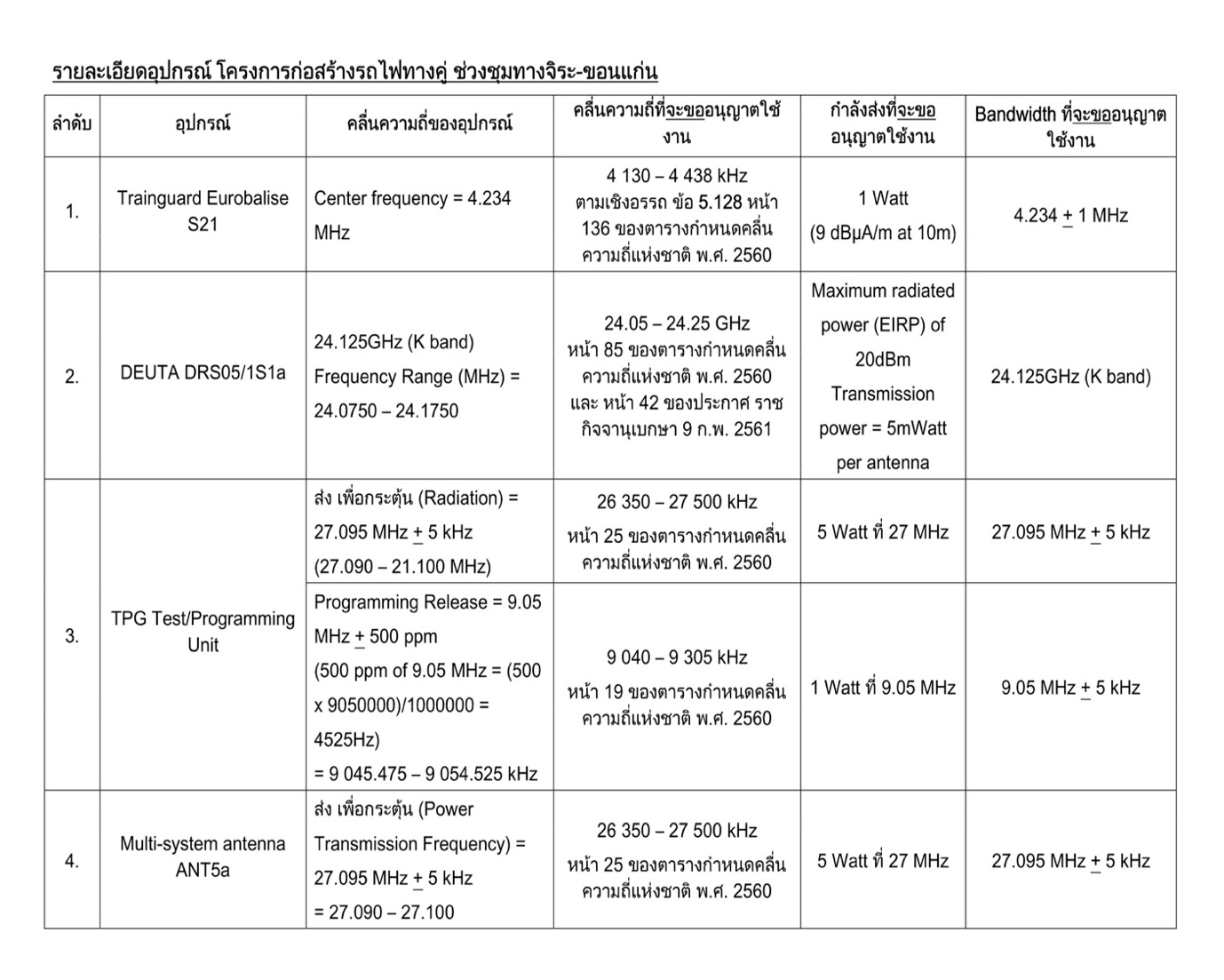 ข้อผิดพลาดจากการแปลและการพิมพ์ ผลพิจารณาของคณะทำงานจัดทำแผนแม่บทการบริหารคลื่นความถี่ ครั้งที่ ๑/๒๕๖๒ประเด็นความคิดเห็น/ข้อเสนอแนะ/ข้อสอบถามผู้แสดงความเห็น/หน่วยงานผลการพิจารณา/แนวทางการดำเนินการต่อไป ของ กสทช.องค์ประกอบของแผนแม่บทการบริหารคลื่นความถี่ ฉบับที่ ๔ (พ.ศ. …)การประกาศแผนแม่บทการบริหารคลื่นความถี่ ขอให้ กสทช. รับฟังถึงปัญหา ข้อเสนอจากผู้ประกอบกิจการกระจายเสียงว่ามีอุปสรรค
อย่างไรบ้าง ก่อนนำไปบังคับใช้ปรับปรุงร่างฯ ดังกล่าว ซึ่งปัญหาส่วนใหญ่ของผู้ประกอบกิจการกระจายเสียงคือ เรื่อง ความนิยมฟังวิทยุในปัจจุบันลดน้อยลง กลุ่มเป้าหมายมีลดลง ผลประกอบการค่อนข้างขาดทุน ปัจจุบันการจะลงทุนในกิจการกระจายเสียง (วิทยุฯ) ไม่ค่อยมีคนสนใจเพราะ ความนิยมฟังวิทยุลดน้อยลงไปมาก และผู้ร่วมดำเนินรายการ หรือผู้เช่าเวลาค่อนข้างติดขัดด้านข้อกฎหมายต่าง ๆ จึงทำให้ไม่มีผู้สนใจที่จะร่วมดำเนินรายการหรือเช่าเวลาสถานีวิทยุกระจายเสียงกรมเจ้าท่าหนังสือที่ ๐๔๐๓๒๕๖๒/๑๕๔๓๐๙ลงวันที่ ๔ มีนาคม ๒๕๖๒โปรดดูผลการพิจารณาตาม๑องค์ประกอบของแผนแม่บทการบริหารคลื่นความถี่ ฉบับที่ ๔ (พ.ศ. …)เห็นด้วยกับแนวคิดและองค์ประกอบของ (ร่าง) แผนแม่บทการบริหารคลื่นความถี่ ฉบับที่ ๔ (พ.ศ ..)องค์การอุตสาหกรรมป่าไม้ไปรษณีย์อิเล็กทรอนิกส์nongrak.c@fio.co.th,nik_woy@hotmail.comลงวันที่ ๒๖ กุมภาพันธ์ ๒๕๖๒-องค์ประกอบของแผนแม่บทการบริหารคลื่นความถี่ ฉบับที่ ๔ (พ.ศ. …)กองบัญชาการกองทัพไทย เห็นด้วยในองค์ประกอบของ (ร่าง) แผนแม่บทฯ ตามประเด็นที่ ๑กองบัญชาการกองทัพไทยหนังสือที่ กห ๐๓๐๐/๓๗๙ลงวันที่ ๑๕ มีนาคม ๒๕๖๒-ประเด็นความคิดเห็น/ข้อเสนอแนะ/ข้อสอบถามผู้แสดงความเห็น/หน่วยงานผลการพิจารณา/แนวทางการดำเนินการต่อไป ของ กสทช.โดยภาพรวม บริษัทฯ เห็นด้วยกับองค์ประกอบของ (ร่าง) 
แผนแม่บทการบริหารคลื่นความถี่ ฉบับนี้ ทั้งนี้มีข้อเสนอแนะเพิ่มเติม (ดูต่อในประเด็นที่ ๒ ยุทธศาสตร์)บริษัท ดีแทค ไตรเน็ต จำกัดหนังสือที่ DTN.RS-NBTC073/2562ลงวันที่ ๑๓ มีนาคม ๒๕๖๒-แผนแม่บทมีองค์ประกอบเป็นไปตามที่กฎหมายกำหนด สอดรับกับนโยบายและแผนระดับชาติที่เกี่ยวข้องกองการสื่อสาร กรมการปกครองไปรษณีย์อิเล็กทรอนิกส์jkdopa@hotmail.comลงวันที่ ๑๓ มีนาคม ๒๕๖๒-เห็นควรตามเสนอสมาคมวิทยุสมัครเล่นแห่งประเทศไทย 
ในพระบรมราชูปถัมภ์ไปรษณีย์อิเล็กทรอนิกส์hq@rast.or.thลงวันที่ ๑๕ มีนาคม ๒๕๖๒-นอกจากอาศัยอำนาจตามมาตรา ๒๗ (๑๒/๑) แห่งพระราชบัญญัติองค์กรจัดสรรคลื่นความถี่ฯ แล้ว ต้องการทราบกฎเกณฑ์อย่างแคบในการเรียกคืนคลื่นความถี่เพื่อนำไปจัดสรรใหม่ เช่น คลื่นความถี่ ๔๗๐ - ๕๑๐ เมกะเฮิรตซ์ ซึ่งจะหมดอายุการอนุญาตภายในปี ๒๕๖๔ เหตุใดจึงจะถูกเรียกคืนในปี ๒๕๖๒ เป็นต้นนายภัทรินทร์  ภัทระศิขรินบริษัท ทีโอที จำกัด (มหาชน)วันที่ ๖ มีนาคม ๒๕๖๒การเรียกคืนคลื่นความถี่ต้องดำเนินการตามประกาศ กสทช. เรื่อง หลักเกณฑ์ วิธีการ และเงื่อนไขการเรียกคืนคลื่นความถี่ที่ไม่ได้ใช้ประโยชน์หรือใช้ประโยชน์ไม่คุ้มค่า หรือนำมาใช้ประโยชน์ให้คุ้มค่ายิ่งขึ้น โดยจะพิจารณาเป็นรายย่านความถี่ตามนโยบายของ กสทช. หรือ สำนักงาน กสทช. อย่างไรก็ตามคลื่นความถี่ ๔๗๐ – ๕๑๐ เมกะเฮิรตซ์นั้น ต้องดำเนินการตามประกาศ กสทช. หลักเกณฑ์การปรับปรุงการใช้คลื่นความถี่ ย่านความถี่ ๓๘๐ - ๕๑๐ เมกะเฮิรตซ์  โดยมิได้ถือว่าเป็นการเรียกคืนคลื่นความถี่เพื่อนำไปจัดสรรใหม่แผนแม่บทการบริหารคลื่นความถี่ ฉบับที่ ๔ (พ.ศ. ...) 
จะมีผลใช้บังคับทั้งหมดกี่ปีนายศรณ์รังสรรค์ วงศ์สมุทรกรมป้องกันและบรรเทาสาธารณภัยวันที่ ๖ มีนาคม ๒๕๖๒กฎหมายมิได้บัญญัติระยะเวลาในการดำเนินการของแผนแม่บทบริหารคลื่นความถี่ไว้ ซึ่งแตกต่างจากแผนแม่บทกิจการกระจายเสียงและกิจการโทรทัศน์ และแผนแม่บทกิจการโทรคมนาคมซึ่งบัญญัติให้มีระยะเวลาดำเนินการ ๕ ปี อย่างไรก็ตาม แผนแม่บทการบริหารคลื่นความถี่ ฉบับที่ ๔ (พ.ศ. ...) มีเป้าประสงค์ในการดำเนินการครอบคลุมระยะเวลา ๕ ปี เพื่อให้สอดรับกับแผนแม่บทฉบับอื่นด้วยเนื่องจาก (ร่าง) แผนแม่บทการบริหารคลื่นความถี่ ฉบับที่ ๔ (พ.ศ. ....) (“(ร่าง) แผนฯ”) มีลักษณะที่ไม่มีกรอบเวลาในการใช้แผนที่ชัดเจน ส่งผลให้การ วัดผลสำเร็จของตัวชี้วัดในยุทธศาสตร์ต่าง ๆ ขึ้นอยู่กับแนวทางปฏิบัติและการ ประเมินผลตามข้อ ๑๐ ของ 
(ร่าง) แผนฯ เท่านั้น บริษัทฯ จึงเสนอให้มีการ กำหนดเพิ่มเติมในข้อ ๑๐ ของ (ร่าง) แผนฯ ให้ชัดเจนถึงแนวทางที่ผู้มีส่วนได้ ส่วนเสียสามารถเข้าถึงข้อมูลและรับทราบกรอบระยะเวลาการดำเนินการและผลการดำเนินการตามแผนแม่บท เพื่อให้สามารถประเมินผลกระทบ
ต่าง ๆ ที่อาจจะเกี่ยวข้องได้ด้วยบริษัท ทรู มูฟ เอช ยูนิเวอร์แซล 
คอมมิวนิเคชั่น จำกัดหนังสือที่ TUC/H/REG/178/2562ลงวันที่ ๑๔ มีนาคม ๒๕๖๒โปรดดูผลการพิจารณาตาม๒๒. ยุทธศาสตร์๑. ยุทธศาสตร์ควรจะมีเป้าหมายในเชิงปริมาณด้วยและไม่พบว่ามีรายงานการประเมินผลในการดำเนินการตามแผนยุทธศาสตร์ที่ผ่านมา๒. เสนอให้มีความเชื่อมโยงระหว่างแผนแม่บทฉบับที่ ๔ กับแผนปฏิรูปประเทศด้านสื่อมวลชนและเทคโนโลยีในประเด็นที่ ๕ ว่าได้กำหนดคลื่นความถี่ย่าน ๘๑๔ - ๘๒๔ เมกะเฮิรตซ์ และ ๘๕๙ - ๘๖๙ เมกะเฮิรตซ์ ให้ใช้งานและให้บริการสำหรับภารกิจป้องกันและบรรเทาสาธารณภัย (PPDR) ลงในแผนแม่บทการบริหารคลื่นความถี่ ฉบับที่ ๔ (พ.ศ. ...) หรือไม่นางสาวประสพสุข ทรงผาสุขสำนักงานคณะกรรมการป้องกันและปราบปรามการทุจริตแห่งชาติวันที่ ๖ มีนาคม ๒๕๖๒๑. เป้าหมายเชิงปริมาณในรายละเอียด
จะสะท้อนในแผนปฏิบัติการสำนักงาน กสทช.๒. สำนักงาน กสทช. ได้เผยแพร่รายงานผลการดำเนินการตามแผนแม่บทการบริหารคลื่นความถี่ฉบับที่ผ่านมาลงในเว็บไซต์ของสำนักงาน กสทช. แล้ว๓. สำนักงาน กสทช. ได้ดำเนินการจัดทำประกาศ กสทช. เรื่อง หลักเกณฑ์การใช้คลื่นความถี่เพื่อสนับสนุนภารกิจป้องกันและบรรเทาสาธารณภัยและในกรณีที่เกิดเหตุฉุกเฉินและภัยพิบัติ เรียบร้อยแล้วเมื่อปี ๒๕๖๐ จึงไม่ปรากฏประเด็นตามแผนปฏิรูปประเทศด้านสื่อมวลชนและเทคโนโลยีในแผนแม่บทการบริหารคลื่นความถี่ฉบับนี้อีกต่อไป๒. ยุทธศาสตร์เนื่องจากการวิจัยและพัฒนา เป็นประโยชน์สำคัญต่อการพัฒนาประเทศชาติ จึงเสนอปรับเป้าประสงค์ และกลยุทธ์ในข้อ ๑.๘.๒ ให้รวมการวิจัยและพัฒนา ดังต่อไปนี้๑.๘.๒ ยุทธศาสตร์การบริหารคลื่นความถี่อย่างมีประสิทธิภาพ เพื่อให้เกิดความคุ้มค่าและเกิดประโยชน์อย่างทั่วถึง๑.๘.๒.๑ เป้าประสงค์บริหารจัดการคลื่นความถี่ ให้มีประสิทธิภาพอย่างคุ้มค่าและคำนึงถึงการใช้ประโยชน์ เพื่อประชาชน เพื่อการวิจัยและพัฒนา ความมั่นคงของรัฐ และประโยชน์สาธารณะตามเจตนารมณ์ของรัฐธรรมนูญ๑.๘.๒.๒ กลยุทธ์๑) เพิ่มการเข้าใช้ประโยชน์จากคลื่นความถี่ ทั้งการร่วมใช้คลื่นความถี่เป็นการทั่วไป (Unlicensed) และการได้รับอนุญาตให้ใช้คลื่นความถี่ร่วมกัน (Spectrum Sharing) รวมไปถึงการร่วมใช้คลื่นความถี่ในย่านอื่น ๆ เพื่อการวิจัยและพัฒนาศ.ดร. พรชัย ทรัพย์นิธิอาจารย์ภาควิชาวิศวกรรมศาสตร์โทรคมนาคม สถาบันเทคโนโลยีพระจอมเกล้า เจ้าคุณทหารลาดกระบังวันที่ ๖ มีนาคม ๒๕๖๒ไปรษณีย์อิเล็กทรอนิกส์pornchai.su@kmitl.ac.thลงวันที่ ๖ มีนาคม ๒๕๖๒หนังสือที่ ศธ ๐๕๒๔/๑๕๓๔ลงวันที่ ๖ มีนาคม ๒๕๖๒เป้าประสงค์   ยืนยันถ้อยคำเดิม เนื่องจากเป็นถ้อยคำตามเจตนารมณ์ของรัฐธรรมนูญ พ.ศ. ๒๕๖๐กลยุทธ์ที่ ๘.๒.๒ ๑)   แก้ไขตามที่เสนอเป็น “เพิ่มการเข้าใช้ประโยชน์จากคลื่นความถี่ ทั้งการร่วมใช้คลื่นความถี่เป็นการทั่วไป (Unlicensed) และการได้รับอนุญาตให้ใช้คลื่นความถี่ร่วมกัน (Spectrum Sharing) รวมไปถึงการอนุญาตให้ใช้ประโยชน์จากคลื่นความถี่เพื่อการวิจัย พัฒนา และทดสอบนวัตกรรม๒. ยุทธศาสตร์เพื่อให้การดำเนินการตามยุทธศาสตร์ต่าง ๆ ในข้อ ๘ เป็นไปอย่างเป็นรูปธรรม บริษัทฯ เห็นสมควรกำหนดระยะเวลาที่แน่นอนในการดำเนินการตามตัวชี้วัดแต่ละตัวชี้วัด ๒) ตามที่ สำนักงาน กสทช. มีแนวทางแก้ไข พรบ. วิทยุคมนาคม พ.ศ. ๒๔๙๘ และที่แก้ไขเพิ่มเติม ในประเด็นค่าตอบแทนการใช้คลื่นความถี่ฯ นั้น บริษัทฯ เห็นสมควรจัดให้มีการรับฟังความ คิดเห็นต่อการแก้ไข พ.ร.บ. วิทยุคมนาคมฯ จากอุตสาหกรรมด้วย เนื่องจากนอกเหนือประเด็นค่าตอบแทนการใช้คลื่นความถี่แล้ว ยังมีประเด็นอื่น ๆ ที่ยังเป็นอุปสรรคในการใช้คลื่นความถี่ให้เกิด ประโยชน์สูงสุดบริษัท ดีแทค ไตรเน็ต จำกัดหนังสือที่ DTN.RS-NBTC073/2562ลงวันที่ ๑๓ มีนาคม ๒๕๖๒๑. โปรดดูผลการพิจารณาตาม๒๒. ในกรณีที่มีการพิจารณาเพื่อดำเนินการแก้ไข พ.ร.บ. วิทยุคมนาคมฯ สำนักงาน กสทช. จะจัดให้มีการรับฟังความคิดเห็นสาธารณะตามที่กฎหมายกำหนด๒. ยุทธศาสตร์เห็นควรตามเสนอสมาคมวิทยุสมัครเล่นแห่งประเทศไทย ในพระบรมราชูปถัมภ์ไปรษณีย์อิเล็กทรอนิกส์hq@rast.or.thลงวันที่ ๑๔ มีนาคม ๒๕๖๒-๒. ยุทธศาสตร์กองบัญชาการกองทัพไทย เห็นด้วยใน (ร่าง) ยุทธศาสตร์ของแผนแม่บทฯ ตามประเด็นที่ ๒กองบัญชาการกองทัพไทยหนังสือที่ กห ๐๓๐๐/๓๗๙ลงวันที่ ๑๕ มีนาคม ๒๕๖๒-๒. ยุทธศาสตร์ตามร่างพระราชบัญญัติองค์กรจัดสรรคลื่นความถี่และกำกับการประกอบกิจการวิทยุกระจายเสียง วิทยุโทรทัศน์และกิจการโทรคมนาคม ซึ่งผ่านการเห็นชอบจากสภานิติบัญญัติแห่งชาติ (สนช.) แล้ว และคาดว่าจะมีผล บังคับใช้ก่อน (ร่าง) ประกาศ กสทช. เรื่อง แผนแม่บทการบริหารคลื่นความถี่ ๔ (พ.ศ. ..) ฉบับนี้บังคับใช้ ได้กำหนดไว้ในมาตรา ๔๕ ให้ กสทช. อาจอนุญาตให้ใช้คลื่นความถี่โดยวิธีการอื่นนอกจากการประมูล ในกรณีที่คลื่นความถี่มีเพียงพอต่อการใช้งานและคลื่นความถี่ที่ กสทช. ประกาศ กำหนดให้นำไปใช้ในกิจการเพื่อบริการสาธารณะ ความมั่นคงของรัฐ หรือกิจการอื่นที่ไม่แสวงหากำไร จึงเห็นควรกำหนดให้มี เป้าประสงค์ กลยุทธ์ หรือตัวชี้วัดที่เกี่ยวข้องกับการออกหลักเกณฑ์การอนุญาตให้ใช้คลื่นความถี่ด้วยวิธีการอื่น นอกเหนือจากการประมูลโดยกำหนดประเภทของคลื่นความถี่ที่มีเพียงพอต่อการใช้งาน รวมทั้งมีคลื่นความถี่ ที่จัดสรรให้กิจการที่ไม่แสวงหากำไรไว้ในยุทธศาสตร์การบริหารคลื่นความถี่อย่างมีประสิทธิภาพ เพื่อให้เกิดความ คุ้มค่าและเกิดประโยชน์อย่างทั่วถึง เพื่อให้สอดรับกับบทบัญญัติตามกฎหมายดังกล่าว บริษัท กสท. โทรคมนาคม จำกัด (มหาชน)หนังสือที่ กสท รก.(กร.)/๒๙๐ลงวันที่ ๑๕ มีนาคม ๒๕๖๒สำนักงาน กสทช. อยู่ระหว่างการจัดทำ (ร่าง) ประกาศ กสทช. เรื่อง คลื่นความถี่เพื่อกิจการโทรคมนาคมที่ได้รับยกเว้นไม่ต้องคัดเลือกโดยวิธีการประมูลคลื่นความถี่ ตามมาตรา ๔๕ ของ พ.ร.บ. องค์กรจัดสรรคลื่นความถี่และกำกับการประกอบกิจการวิทยุกระจายเสียง วิทยุโทรทัศน์ และกิจการโทรคมนาคม พ.ศ. ๒๕๕๓ และที่แก้ไขเพิ่มเติม โดย พ.ร.บ. องค์กรจัดสรรคลื่นความถี่ฯ ฉบับที่ ๒ พ.ศ. ๒๕๖๐๒. ยุทธศาสตร์ในแผนแม่บทการประกอบกิจการโทรคมนาคม ฉบับที่ ๒ (พ.ศ. ๒๕๖๒ - ๒๕๖๖) ยุทธศาสตร์ที่ ๓ การบริหารทรัพยากรโทรคมนาคมอย่างมีประสิทธิภาพ 
ได้กำหนดตัวชี้วัด 
“๑.๑ มีแผนการจัดสรรคลื่นความถี่ สำหรับกิจการโทรคมนาคมเคลื่อนที่สากลภายใน ๓ เดือน นับแต่วันที่แผนแม่บทกิจการโทรคมนาคมฉบับนี้ประกาศใช้ บริษัทฯ เข้าใจว่าแผนการ จัดสรรคลื่นความถี่ตามตัวชี้วัดในแผนแม่บทกิจการโทรคมนาคม เป็นแผนเดียวกันกับ แผนการนำคลื่นความถี่มาใช้งานตามความต้องการ (Spectrum release plan) ตามตัวชี้วัดในข้อ ๘.๑.๔ ของ (ร่าง) แผนแม่บทการบริหารคลื่นความถี่ ฉบับนี้ บริษัทฯ ขอเสนอให้มีการปรับข้อความในร่างแผนแม่บทการบริหารคลื่นความถี่ ฉบับที่ ๔ ให้สอดคล้องกับแผนแม่บทการประกอบกิจการโทรคมนาคม ฉบับที่ ๒ (พ.ศ. ๒๕๖๒ - ๒๕๖๖) ที่ได้ประกาศบังคับใช้แล้ว พร้อมทั้งกำหนดระยะเวลาการดำเนินการให้สอดคล้องกันบริษัท ดีแทค ไตรเน็ต จำกัดหนังสือที่ DTN.RS-NBTC073/2562ลงวันที่ ๑๓ มีนาคม ๒๕๖๒ยืนยันไม่ปรับปรุงข้อความใน (ร่าง) แผนแม่บทการบริหารคลื่นความถี่ ฉบับที่ ๔ (พ.ศ. ...)เนื่องจากการจัดทำ Spectrum Release Plan เป็นคนละส่วนกับแผนการจัดสรรคลื่นความถี่ สำหรับกิจการโทรคมนาคมเคลื่อนที่สากล ตามแผนแม่บทโทรคมนาคม ฉบับที่ ๒ การจัดทำ Spectrum Release Plan จะดำเนินการหลังจากการจัดทำแนวโน้มการใช้คลื่นความถี่ในอนาคต (Spectrum Outlook) ตามตัวชี้วัดของแผนแม่บทการบริหารคลื่นความถี่ฉบับนี้แล้วเสร็จ โดยจะใช้ในแผนปฏิบัติการของสำนักงาน กสทช. ต่อไป๒. ยุทธศาสตร์ยุทธศาสตร์ที่ ๘.๑ และ ๘.๒ ได้มีการให้คำนึงถึงความมั่นคงของรัฐตามความจำเป็น ซึ่งการระบุดังกล่าวเป็นการระบุเป็นภาพรวมโดยกว้าง จึงเรียนถาม กสทช. ว่า ยังคงมีกลไกการใช้ประโยชน์และกลไกบริหารคลื่นความถี่ตามหัวข้อ เป้าประสงค์ กลยุทธ์ ปัจจัยความสำเร็จ และเป้าประสงค์ โดยอยู่ภายใต้ความมั่นคงของรัฐตามความจำเป็นและสอดคล้องกับแผนแม่บทการบริหารคลื่นความถี่ฉบับที่ผ่านมาหรือไม่นายจเร  คชรัตน์กองการสื่อสาร กรมการปกครองลงวันที่ ๖ มีนาคม ๒๕๖๒การใช้คลื่นความถี่เพื่อความมั่นคงของรัฐตามความจำเป็นได้สะท้อนไว้ในยุทธศาสตร์การจัดหาคลื่นความถี่ให้เพียงพอต่อความต้องการ ทันกาล และสอดคล้องกับสากล ในตัวชี้วัดมีแนวโน้มการใช้คลื่นความถี่ในอนาคต (Spectrum Outlook)มีแผนการนำคลื่นความถี่มาใช้งานตามความต้องการ (Spectrum release plan) ซึ่งรวมถึงการใช้คลื่นความถี่ด้านความมั่นคงและสอดคล้องตามแผนแม่บทการบริหารคลื่นความถี่ฉบับที่ผ่านมา๒. ยุทธศาสตร์ตามยุทธศาสตร์ที่ ๘.๒ ของ (ร่าง) แผนแม่บทการบริหารคลื่นความถี่ ฉบับที่ ๔ (พ.ศ. ....) ที่กำหนดให้เป็นยุทธศาสตร์ด้านบริหารจัดการคลื่นความถี่ให้มีประสิทธิภาพ เพื่อให้เกิดความคุ้มค่าและเกิดประโยชน์อย่างทั่วถึงนั้น บริษัทฯ ขอเสนอให้เพิ่มประเด็นที่เกี่ยวข้องกับการใช้งานคลื่นความถี่ที่คำนึงถึงการรบกวนซึ่งกันและกันระหว่างผู้ใช้งานคลื่นความถี่ด้วยบริษัท ทรู มูฟ เอช ยูนิเวอร์แซล คอมมิวนิเคชั่น จำกัดหนังสือที่ TUC/H/REG/178/2562ลงวันที่ ๑๔ มีนาคม ๒๕๖๒โปรดดูผลการพิจารณาตาม๓๒. ยุทธศาสตร์บริหารคลื่นความถี่ที่มีประสิทธิภาพและประสิทธิผล ความต้องการใช้คลื่นความถี่ที่เหมาะสมสอดคล้องกับสากล คำนึงถึงความมั่นคงของรัฐตามความจำเป็น ร่างยุทธศาสตร์ประกอบแผนแม่บท ฯ สะท้อนแนวทางการดำเนินการ รวมทั้งการพัฒนาศักยภาพการบริหารคลื่นความถี่ระดับมาตราฐานสากลขององค์กร เพื่อบรรลุเป้าหมายตามนโยบายและแผนที่เกี่ยวข้องกองการสื่อสาร กรมการปกครองไปรษณีย์อิเล็กทรอนิกส์jkdopa@hotmail.comลงวันที่ ๑๓ มีนาคม ๒๕๖๒-๒. ยุทธศาสตร์มองถึงความจำเป็นในการใช้คลื่นความถี่ เช่น วิทยุชุมชนควรจำกัดจำนวน และมองถึงความจำเป็นในการใช้คลื่น และการนำไปใช้ให้คุ้มค่าและเหมาะสมสถานีวิทยุกระจายเสียงกรมเจ้าท่าหนังสือที่ ๐๔๐๓๒๕๖๒/๑๕๔๓๐๙ลงวันที่ ๔ มีนาคม ๒๕๖๒โปรดดูผลการพิจารณาตาม๑๒. ยุทธศาสตร์สำนักงาน กสทช. ควรชี้แจงข้อมูลความเป็นมารวมถึงหลักเกณฑ์การพิจารณาปริมาณความต้องการคลื่นความถี่ในย่านความถี่ต่ำกว่า ๖ กิกะเฮิรตซ์ สำหรับประเทศไทย ที่แจ้งว่ามีจำนวนอย่างน้อย ๕๐๐ เมกะเฮิรตซ์ เพื่อรองรับการสื่อสารเคลื่อนที่ความเร็วสูง เนื่องจาก บริษัทฯเห็นว่าปริมาณความถี่สำหรับกิจการโทรคมนาคมเคลื่อนที่สากลที่สำนักงาน กสทช. กำหนดไว้เป็นจำนวน ๙ ย่านความถี่ตามภาคผนวก ก. มีปริมาณคลื่นความถี่รวมกันทั้งสิ้น ๙๗๖ เมกะเฮิรตซ์ นั้นสูงเกินกว่าปริมาณความต้องการขั้นต่ำที่กำหนดไว้แล้ว บริษัทฯจึงใคร่ขอเสนอความเห็นว่าสำนักงาน กสทช. ควรแสดงข้อมูลปริมาณความต้องการคลื่นความถี่ในย่านความถี่ที่สูงกว่า ๖ กิกะเฮิรตซ์ เพื่อรองรับการสื่อสารเคลื่อนที่ความเร็วสูงด้วยเช่นกัน โดยมีหลักเกณฑ์การพิจารณาที่เหมาะสม ซึ่งจะทำให้สามารถกำหนดปริมาณความต้องการคลื่นความถี่ในย่านดังกล่าวได้และไม่สร้างผลกระทบต่อการเรียกคืนคลื่นความถี่ต่อกิจการอื่นโดยไม่จำเป็น นายวสวัตติ์ สมแสวงบริษัท ไทยคม จำกัด (มหาชน)วันที่ ๖ มีนาคม ๒๕๖๒หนังสือที่ ทค.(ส)๐๒๙/๒๕๖๒ลงวันที่ ๖ มีนาคม ๒๕๖๒สำนักงาน กสทช. ประมาณการคลื่นความถี่ขั้นต่ำสำหรับกิจการ IMT เพิ่มเติมจำนวน ๕๐๐ เมกะเฮิรตซ์ โดยพิจารณาจากผลรายงานการศึกษาของสหภาพโทรคมนาคมระหว่างประเทศ (ITU)  ซึ่งระบุว่าจำนวนคลื่นความถี่ที่กิจการ IMT ต้องการเพิ่มเติมในย่านต่ำกว่า ๖ กิกะเฮิรตซ์ ขั้นต่ำ ๑๖๕ - ๔๕๕  เมกะเฮิรตซ์ และขั้นสูง ๗๘๓ - ๑๐๗๕ เมกะเฮิรตซ์ ในปัจจุบัน สำนักงาน กสทช. มีแผนความถี่สำหรับกิจการโทรคมนาคมเคลื่อนที่สากลรวม ๕๗๐ เมกะเฮิรตซ์ แต่ได้มีการจัดสรรให้ใช้งานได้เพียง ๓๕๐ เมกะเฮิรตซ์ เท่านั้น อย่างไรก็ตาม ผลการศึกษาแนวโน้มการใช้คลื่นความถี่ในอนาคตตามตัวชี้วัดในยุทธศาสตร์การจัดหาคลื่นความถี่ให้เพียงพอต่อความต้องการฯ (Spectrum Outlook) จะระบุความต้องการใช้คลื่นความถี่สำหรับประเทศไทยในภาคส่วนต่าง ๆ ชัดเจนยิ่งขึ้น๒. ยุทธศาสตร์เสนอให้ กสทช. เปลี่ยนข้อความในประกาศ เนื่องจาก กสทช. อาจดำเนินการตามประกาศที่ออกมาไม่ได้ เช่น เปลี่ยนจาก “จัดหาคลื่นความถี่” ซึ่งคลื่นความถี่เป็นสิ่งที่มีโดยธรรมชาติ เป็น “สนับสนุนคลื่นความถี่” และเสนอให้ปรับข้อความตามหัวข้อยุทธศาสตร์ดังนี้๘.๑.๒)  กลยุทธ์ การระบุความต้องการใช้คลื่นความถี่ เสนอให้ขยายความในข้อนี้ให้   ละเอียดและครอบคลุมมากกว่านี้๘.๑.๓)  เสนอให้หาข้อมูลอื่นนอกเหนือจาก “ข้อมูลความต้องการใช้คลื่นความถี่สำหรับประเทศไทย”เนื่องจากหากมีเพียงข้อมูลดังประกาศฯอาจไม่เพียงพอต่อการจัดหาคลื่นความถี่ตามกลยุทธ์นี้๘.๒.๒)  เห็นด้วยกับกลยุทธ์การปรับปรุงค่าตอบแทนให้เป็นธรรม โดยจะปรับปรุงแก้ไข พ.ร.บ. วิทยุคมนาคม พ.ศ. ๒๔๙๘ และที่แก้ไขเพิ่มเติม เฉพาะในประเด็นค่าตอบแทน แต่ขอให้ กสทช. ปรับข้อความ โดยไม่จำเป็นต้องระบุว่าเฉพาะประเด็นค่าตอบแทนเท่านั้น๘.๓.๔)  ในข้อ ๓ ที่ประกาศฯ ระบุว่าจะมีศูนย์ตรวจสอบการใช้คลื่นความถี่ของประเทศนั้น เสนอให้ข้อความนี้อยู่ในยุทธศาสตร์ที่ ๒ การบริหารคลื่นความถี่อย่างมีประสิทธิภาพ เพื่อให้เกิดความคุ้มค่าและเกิดประโยชน์อย่างทั่วถึงสุดท้ายนี้เสนอให้ กสทช. พิจารณาการจัดหัวข้อ ๘.๑.๔, ๘.๒.๔ และ ๘.๓.๔ ตัวชี้วัด ให้สอดคล้องและตรงกับหัวข้อยุทธศาสตร์ เนื่องจากอาจจะเกิดความเข้าใจผิดหรือมีความคลาดเคลื่อนของเนื้อความได้นายศรณ์รังสรรค์ วงศ์สมุทรกรมป้องกันและบรรเทา
สาธารณภัยวันที่ ๖ มีนาคม ๒๕๖๒ยืนยันถ้อยคำในยุทธศาสตร์ “จัดหาคลื่นความถี่”ตามเดิม เนื่องจากเห็นว่าเหมาะสมแล้ว๘.๑.๒ ยืนยันตามถ้อยคำเดิม เนื่องจากเห็นว่าเหมาะสมแล้ว ๘.๑.๓ นอกจากข้อมูลความต้องการใช้คลื่นความถี่สำหรับประเทศไทยแล้ว ในการจัดหาคลื่นความถี่ให้เพียงพอต่อความต้องการ สำนักงาน กสทช. มีกระบวนการติดตามความก้าวหน้าของการบริหารคลื่นความถี่ทั้งในระดับภูมิภาค (APT) และในระดับโลก (ITU) มาโดยตลอด๘.๒.๒ สำนักงาน กสทช. มีความประสงค์ปรับปรุงแก้ไขประเด็นค่าตอบแทนเป็นหลัก เพื่อให้เกิดการใช้คลื่นความถี่อย่างคุ้มค่า หากพบประเด็นอื่นที่เห็นควรปรับปรุง ก็จะดำเนินการต่อไป๘.๓.๔ การจัดตั้งศูนย์ตรวสอบการใช้คลื่นความถี่ (National Monitoring Center) ถือเป็นการดำเนินการภายในสำนักงาน กสทช. จึงเห็นควรคงไว้ในยุทธศาสตร์การเพิ่มศักยภาพในการบริหารคลื่นความถี่ตามเดิม๒. ยุทธศาสตร์เพิ่มเติมข้อความ ข้อ ๘.๒.๒ (๓) ผลักดันให้มีโครงสร้างพื้นฐานด้านคลื่นความถี่เพื่อสนับสนุนนโยบายประเทศไทย ๔.๐ โดยจัดสรรคลื่นความถี่สำหรับหน่วยงานที่ต้องปฏิบัติตามนโยบายรัฐบริษัท ทีโอที จำกัด (มหาชน)หนังสือที่ ทีโอที/๑๔๐ลงวันที่ ๑๕ มีนาคม ๒๕๖๒ยืนยันตามถ้อยคำเดิม เนื่องจากเห็นว่ามีหลักเกณฑ์การจัดสรรคลื่นความถี่ที่เหมาะสมแล้ว๓. ภาคผนวก กคลื่นความถี่ย่าน ๕๗ – ๖๖ กิกะเฮิรตซ์ ซึ่งอนุญาตให้ใช้งานเป็นการทั่วไป จะรวมอยู่ในข้อ ๒.๕ ของภาคผนวก ก. ด้วยหรือไม่นายวรภัทร ภัทรธรรมสมาคมโทรคมนาคมแห่งประเทศไทย 
ในพระบรมราชูปถัมภ์วันที่ ๖ มีนาคม ๒๕๖๒แก้ไขภาคผนวก ก. ให้รวมถึงคลื่นความถี่ ๕๗ - ๖๖ เมกะเฮิรตซ์แล้ว๓. ภาคผนวก กการกำหนดคลื่นความถี่ไว้ใช้ในกิจการกระจายเสียงและกิจการโทรทัศน์ กิจการโทรคมนาคม กิจการวิทยุคมนาคมและกิจการอื่น ๆ เป็นเรื่องของความมั่นคงของรัฐและประเทศชาติ การกำหนดดังกล่าว กสทช. มีคณะกรรมการคัดกรองให้เป็นประโยชน์สูงสุดแก่ประเทศชาติและประชาชนสถานีวิทยุกระจายเสียงกรมเจ้าท่าหนังสือที่ ๐๔๐๓๒๕๖๒/๑๕๔๓๐๙ลงวันที่ ๔ มีนาคม ๒๕๖๒-๓. ภาคผนวก กจากภาคผนวก ก. ข้อ ๒.๑ เนื่องจากเทคโนโลยี 5G ที่จะมีการใช้งานในประเทศไทยในอนาคตอันใกล้ มีการใช้ความถี่ในหลายย่านความถี่ เพื่อเป็นการเตรียมความพร้อมของประเทศไทยในด้านคลื่นความถี่สำหรับเทคโนโลยี 5G บริษัทฯ ขอเสนอให้เพิ่มช่วงความถี่ ด้านล่าง ในข้อ ๒.๑ คลื่นความถี่ที่กำหนดให้ใช้สำหรับกิจการเคลื่อนที่และกิจการประจําที่ (โดยเฉพาะกิจการโทรคมนาคมเคลื่อนที่สากล) ด้วยคลื่นความถี่ ๓.๓ – ๓.๔ กิกะเฮิรตซ์ คลื่นความถี่ ๓.๔ - ๓.๗ กิกะเฮิรตซ์ คลื่นความถี่ ๓.๗ - ๔.๒ กิกะเฮิรตซ์ คลื่นความถี่ ๔.๔ - ๔.๙ กิกะเฮิรตซ์ คลื่นความถี่ ๔.๘ - ๕.๐ กิกะเฮิรตซ์ คลื่นความถี่ ๒๔.๒๕ – ๒๗.๕ กิกะเฮิรตซ์ คลื่นความถี่ ๒๗.๕ – ๒๙.๕ กิกะเฮิรตซ์ คลื่นความถี่ ๓๗.๐ - ๔๓.๕ กิกะเฮิรตซ์บริษัท แอดวานซ์ไวร์เลสเน็ทเวอร์ค จำกัดหนังสือที่ BRD.AWN 0102/2562ลงวันที่ ๑๔ มีนาคม ๒๕๖๒โปรดดูผลการพิจารณาตาม๔๓. ภาคผนวก กเห็นควรตามเสนอสมาคมวิทยุสมัครเล่นแห่งประเทศไทยในพระบรมราชูปถัมภ์ไปรษณีย์อิเล็กทรอนิกส์hq@rast.or.thลงวันที่ ๑๔ มีนาคม ๒๕๖๒-๓. ภาคผนวก กกองบัญชาการกองทัพไทย เห็นด้วยในภาคผนวก ก. รายละเอียดเกี่ยวกับ 
คลื่นความถี่ฯ ตามประเด็นที่ ๓กองบัญชาการกองทัพไทยหนังสือที่ กห ๐๓๐๐/๓๗๙ลงวันที่ ๑๕ มีนาคม ๒๕๖๒-๓. ภาคผนวก กตามข้อ ๒.๕.๔ ของภาคผนวก ก. ที่อนุญาตให้ใช้คลื่นความถี่ ๕๔๗๐ - ๕๗๒๕ เมกะเฮิรตซ์ เป็นการทั่วไปนั้น ทำให้เกิดการใช้งานคลื่นความถี่ซ้อนทับกับระบบเรดาร์ตรวจอากาศ (Weather Radar) ในย่าน ๕๖๐๐ - ๕๖๕๐ เมกะเฮิรตซ์ ซึ่งอาจก่อให้เกิดการรบกวนได้นายวราวุธ นินวิบูลย์กรมฝนหลวงและการบินเกษตรวันที่ ๖ มีนาคม ๒๕๖๒ขอรับความคิดเห็น เพื่อนำไปพิจารณาความเหมาะสมในการกำหนดเงื่อนไขในการป้องกันการรบกวนระหว่างอุปกรณ์และกิจการเดิม๓. ภาคผนวก กในภาคผนวก ก. ข้อ ๓. รายละเอียดเกี่ยวกับคลื่นความถี่ฯ มีข้อเสนอแนะ ให้พิจารณาเพิ่ม“กิจการระบบขนส่งทางราง”เพราะในปัจจุบัน ทางการรถไฟแห่งประเทศไทยได้มีการนำระบบช่วยในการเดินรถไฟ ตามมาตรฐานยุโรป ระดับที่ ๑ (ECTS – Level 1) มาใช้ในโครงการก่อสร้างรถไฟทางคู่ ได้มีอุปกรณ์ที่เกี่ยวเนื่องกับคลื่นความถี่ ที่ขัดแย้งกับ 
การกำหนดการใช้งานของ ตารางกำหนดคลื่นความถี่แห่งชาติ พ.ศ. ๒๕๖๐ อยู่ ตามเอกสารตารางคลื่นความถี่ ที่แนบมา โดยเฉพาะอุปกรณ์ Trainguard Eurobalise S21 ที่มีความถี่กลางอยู่ที่ ๔.๒๓๔เมกะเฮิรตซ์นายศัลยวิทย์ อภิชาตะพงศ์การรถไฟแห่งประเทศไทยไปรษณีย์อิเล็กทรอนิกส์kokkak1234@hotmail.comลงวันที่ ๑๓ มีนาคม ๒๕๖๒หนังสือที่ รฟ๑/๕๒๗/๒๕๖๒ลงวันที่ ๑๓ มีนาคม ๒๕๖๒โปรดดูผลการพิจารณาตาม๕ ๓. ภาคผนวก กบริษัทฯ ขอเสนอให้ปรับปรุงถ้อยคำที่ปรากฏเป็นหัวข้อของภาคผนวก ก. ให้สอดคล้องกับถ้อยคำในข้อ ๖ ที่ปรากฏใน (ร่าง) แผนฯ เป็น “รายละเอียดเกี่ยวกับคลื่นความถี่ที่กำหนดไว้ใช้ในกิจการกระจายเสียงและกิจการโทรทัศน์ กิจการโทรคมนาคม กิจการวิทยุคมนาคมและกิจการอื่น”บริษัท ทรู มูฟ เอช ยูนิเวอร์แซล 
คอมมิวนิเคชั่น จำกัดหนังสือที่ TUC/H/REG/178/2562ลงวันที่ ๑๔ มีนาคม ๒๕๖๒โปรดดูผลการพิจารณาตาม๖๓. ภาคผนวก กตามข้อ ๒.๓ ของภาคผนวก ก. ระบบ trunk tetra 400 เมกะเฮิรตซ์ สามารถใช้งานเชิงพาณิชย์หรืองานเพื่อความปลอดภัยได้หรือไม่นายสมจิตร สารพลกรังบริษัท วิทยุการบินแห่งประเทศไทย จำกัดวันที่ ๖ มีนาคม ๒๕๖๒สามารถใช้งานได้ทั้งเชิงพาณิชย์หรืองานเพื่อความปลอดภัย๓. ภาคผนวก กรายละเอียดเกี่ยวกับความถี่ที่กำหนดในภาคผนวก ก. ของแผนแม่บทสอดคล้องกับการใช้งานในกิจการที่เกี่ยวข้อง 
โดยสัมพันธ์กับตารางคลื่นความถี่แห่งชาติและข้อบังคับวิทยุสากลรวมถึงประกาศของ กสทช. ที่เกี่ยวข้องในปัจจุบัน กองการสื่อสาร กรมการปกครองไปรษณีย์อิเล็กทรอนิกส์jkdopa@hotmail.comลงวันที่ ๑๓ มีนาคม ๒๕๖๒-๔. ภาคผนวก ข.เนื่องจากการวิจัยและพัฒนาที่เกี่ยวข้องกับเทคโนโลยีการสำรวจสภาพชั้นบรรยากาศไอโอโนสเฟียร์ ที่ระดับความสูง ประมาณ ๕๐ กิโลเมตร ถึง ๑,๒๐๐ กิโลเมตร มีการใช้งานโดยสถาบันการศึกษาและสถาบันการวิจัยในหลายประเทศ รวมทั้งประเทศไทย ซึ่งผลการวิจัยมักจะเกี่ยวข้องกับการศึกษาลักษณะความแปรปรวนในชั้นบรรยากาศไอโอโนสเฟียร์ และผลกระทบต่อการใช้งานคลื่นวิทยุย่าน HF VHF และ ดาวเทียมนำทาง การทำงานของเทคโนโลยีในการสำรวจสภาพชั้นบรรยากาศไอโอโนสเฟียร์ จากภาคพื้นดิน จะมีการติดตั้งสถานีบนพื้นดินและส่งสัญญาณในย่านความถี่ที่ครอบคลุม HF ME VHF เช่น ระบบไอโอโนซอนด์ หรือระบบสำรวจสภาพ ชั้นบรรยากาศไอโอโนสเฟียร์ โดยระบบ ไอโอโนซอนด์ (ชนิด FMCW, digital ionosonde) ตั้งแต่ ๒ เมกะเฮิรตซ์ ถึง ๓๐ เมกะเฮิรตซ์ ระบบไอโอโนซอนด์ (ชนิด VIPIR) ตั้งแต่ ๐.๑ เมกะเฮิรตซ์ ถึง ๔๐ เมกะเฮิรตซ์ทั้งนี้เทคโนโลยีเหล่านี้ ไม่จัดอยู่ในนิยามของกิจการอื่น ๆ เป็นผลให้การขอใบอนุญาตทำได้ยาก อีกทั้งระบบไอโอโนซอนด์มีลักษณะการทำงานที่ต้องส่งคลื่นความถี่แบบกวาดจากความถี่ต่ำที่สุดต่อเนื่องไปถึงความถี่สูงที่สุด โดยช่วงความถี่ที่กวาด ขึ้นอยู่กับประเภทของไอโอโนซอนด์ เห็นควรเสนอแนะ ดังนี้๑. ขอให้เพิ่มรายละเอียดกิจการโทรคมนาคมและข้อควรปฏิบัติเข้าไปใน ภาคผนวก ข - ๒ ดังนี้ย่านความถี่ MF และ HF (ต่ำกว่า ๓๐ เมกะเฮิรตซ์) เพิ่มเติมว่า กิจการวิทยุหาตำแหน่ง เช่น ระบบไอโอโนซอนด์ (หรือ ระบบสำรวจสภาพชั้นบรรยากาศไอโอโนสเฟียร์ เป็นต้นนอกจากนี้ ควรมีการอนุญาตให้มีการใช้ย่านความถี่เพื่อการวิจัยและพัฒนาในช่วงระยะที่ยาวขึ้น โดยมีขั้นตอนการขอใบอนุญาตฯ ที่แตกต่างจากการขอใบอนุญาตฯ เพื่อใช้งานในเชิงพาณิชย์ย่านความถี่ VHF (๓๐ - ๓๐๐ เมกะเฮิรตซ์) เพิ่มเติมว่ากิจการวิทยุหาตำแหน่ง เช่น ระบบไอโอโนซอนด์ (หรือ ระบบสำรวจสภาพชั้นบรรยากาศไอโอโนสเฟียร์ เป็นต้นนอกจากนี้ ควรมีการอนุญาตให้มีการใช้ย่านความถี่เพื่อการวิจัยและพัฒนาในช่วงระยะที่ยาวขึ้น โดยมีขั้นตอนการขอใบอนุญาตฯ ที่แตกต่างจากการขอใบอนุญาตฯ เพื่อใช้งานในเชิงพาณิชย์ ศ.ดร. พรชัย ทรัพย์นิธิอาจารย์ภาควิชาวิศวกรรมศาสตร์โทรคมนาคมสถาบันเทคโนโลยีพระจอมเกล้าเจ้าคุณทหารลาดกระบังวันที่ ๖ มีนาคม ๒๕๖๒ไปรษณีย์อิเล็กทรอนิกส์pornchai.su@kmitl.ac.thลงวันที่ ๖ มีนาคม ๒๕๖๒หนังสือที่ ศธ๐๕๒๔/๑๕๓๔ลงวันที่ ๖ มีนาคม ๒๕๖๒ โปรดดูผลการพิจารณาตาม ๗๔. ภาคผนวก ข.ควรระบุการป้องกันปัญหาวิทยุภาคพื้นรบกวนการสื่อสารการบิน และวิทยุเครื่องช่วยเดินอากาศ รวมถึงระบบควบคุมการเดินรถไฟฟ้าขนส่งมวลชน ไว้ในร่างแผนแม่บทดังกล่าวด้วย เพื่อป้องกันการรบกวนการสื่อสาร การบินและการขนส่งมวลชนดังกล่าวสำนักอัยการสูงสุดหนังสือที่ อส๐๐๐๗ (พก)/๓๐๐๔ลงวันที่ ๑๔ มีนาคม ๒๕๖๒โปรดดูผลการพิจารณาตาม๓๔. ภาคผนวก ข.ภาคผนวก ข – ๒ คลื่นความถี่ ๕๐ - ๕๔ เมกะเฮิรตซ์ มีความเกี่ยวข้องกับงานด้านความมั่นคงและยังมีความจำเป็นในการใช้งาน 
ทางกองทัพบกจึงได้มีการยื่นเรื่องคัดค้านมาตั้งแต่ครั้งแผนแม่บทการบริหารคลื่นความถี่ ฉบับที่ ๒ (พ.ศ. ๒๕๕๘) ต่อศาลปกครอง และตอนนี้ยังไม่สิ้นสุดคดีความพ.ท. สรวัชร์ บุษรากุลกรมการทหารสื่อสารวันที่ ๖ มีนาคม ๒๕๖๒

หนังสือที่ กห๐๔๔๒/๗ ลงวันที่ ๑๕ มีนาคม ๒๕๖๒(เอกสารมีข้อความลับ)โปรดดูผลการพิจารณาตาม๘๔. ภาคผนวก ข.กองบัญชาการกองทัพไทยไม่เห็นด้วยตามประเด็นที่ ๔ ในภาคผนวก ข - ๒ กรณีที่จะมีการปรับปรุงให้กิจการวิทยุสมัครเล่น (T-P9) ใช้งานความถี่วิทยุ ๕๐ - ๕๔ เมกะเฮิรตซ์ ร่วมกับหน่วยงานเพื่อความมั่นคงของรัฐ เนื่องจากหน่วยงานเพื่อความมั่นคงของรัฐมีการใช้งานในความถี่วิทยุย่าน ๓๐ - ๘๗ เมกะเฮิรตซ์ ตลอดย่านความถี่สำหรับภารกิจทางยุทธวิธีและยุทธศาสตร์ในการรักษาความมั่นคงของประเทศ ซึ่งหากกำหนดให้ใช้งานร่วมกัน อาจเกิดปัญหาการรบกวนคลื่นความถี่ของหน่วยงานเพื่อความมั่นคงของรัฐในอนาคตกองบัญชาการกองทัพไทยหนังสือที่ กห ๐๓๐๐/๓๗๙ลงวันที่ ๑๕ มีนาคม ๒๕๖๒โปรดดูผลการพิจารณาตาม๘๔. ภาคผนวก ข.บริษัทฯ ขอเสนอให้พิจารณาปรับปรุงแนวทางการนำเสนอ Spectrum Refarming Roadmap ในภาคผนวก ข. โดยแบ่งตามแนวทางที่ปรากฏตาม หัวข้อ กล่าวคือ แนวทางสำหรับการเรียกคืนคลื่นความถี่ แนวทางในการคืนคลื่นความถี่เพื่อนำไปจัดสรรใหม่ และ แนวทางในการปรับปรุงการใช้คลื่นความถี่ เพื่อให้ Spectrum Reframing Roadmap มีลักษณะที่สามารถสร้าง ความเข้าใจได้ง่ายขึ้นบริษัท ทรู มูฟ เอช ยูนิเวอร์แซล คอมมิวนิเคชั่น จำกัดหนังสือที่ TUC/H/REG/178/2562ลงวันที่ ๑๔ มีนาคม ๒๕๖๒แก้ไขตามที่เสนอ๔. ภาคผนวก ข.ตามร่างประกาศ กสทช. เรื่อง แผนแม่บทการบริหารคลื่นความถี่ ฉบับที่ ๔ ในส่วนของแนวทางสำหรับการเรียกคืนคลื่นความถี่ แนวทางในการคืนคลื่นความถี่เพื่อนำไปจัดสรรใหม่ และแนวทางในการปรับปรุงการใช้คลื่นความถี่ บริษัท ไทยคม จำกัด (มหาชน) ขอแจ้งความเห็นเกี่ยวกับร่างประกาศดังกล่าว สำหรับความถี่ในย่าน ๓๔๐๐ - ๓๗๐๐ เมกะเฮิรตซ์ ๒๗.๐ - ๒๗.๕ กิกะเฮิรตซ์ และ ๒๗.๕ - ๒๙.๕ กิกะเฮิรตซ์ ที่กำหนดให้คืนเมื่อสิ้นสุดระยะเวลาอนุญาตในวันที่ ๑๑ กันยายน ๒๕๖๔ ดังนี้เนื่องจากปัจจุบันประเทศไทยอยู่ในช่วงเปลี่ยนผ่าน และอยู่ในระหว่างดำเนินการตามแนวทางของ PPP (Public Private Partnership) ในการบริหารจัดการดาวเทียมภายใต้ สัญญาสัมปทานหลังสิ้นสุดสัญญาในปี ๒๕๖๔ โดยมีดาวเทียมไทยคม ๔ และดาวเทียมไทยคม ๕ ที่ผู้ประกอบการที่ผ่านการคัดเลือกเข้ามาบริหารจัดการดาวเทียมดังกล่าว จะยังคงสิทธิในการใช้งานความถี่บนดาวเทียมต่อไป ซึ่งรวมถึงย่านความถี่ที่ถูกบรรจุไว้ในร่างแผนแม่บทฯ สำหรับการคืนคลื่นความถี่ บริษัทฯ จึงเห็นว่าการคืนคลื่นความถี่เมื่อสิ้นสุดสัญญาสัมปทานจะสร้างผลกระทบต่อกิจการดาวเทียมภายใต้การบริหารจัดการตามแนวทางของ PPP ขณะนี้ยังไม่มีแผนรองรับทั้งในระยะสั้นและระยะยาวในการจัดการผลกระทบที่จะเกิดขึ้นต่อกิจการดาวเทียมและกลุ่มผู้ใช้บริการจำนวนมากหากต้องคืนคลื่นความถี่และเหตุดังกล่าวจะส่งผลกระทบต่อความเชื่อมั่นของผู้ใช้บริการดาวเทียมที่อาจตัดสินใจโอนย้ายการใช้งานโดยไม่รอรับทราบความชัดเจนของผลสรุปและแนวทางที่สำนักงาน กสทช. จะดำเนินการต่อไปแผนการคืนคลื่นความถี่ในปี ๒๕๖๔ สำหรับความถี่ในย่าน ๓๔๐๐ - ๓๗๐๐ เมกะเฮิรตซ์ จะส่งผลกระทบต่อการให้บริการภายในช่วงความถี่ดังกล่าวของดาวเทียมไทยคม ๗ และกลุ่มผู้ใช้บริการ ทั้งนี้ บริษัทฯ ได้รับสิทธิให้บริการภายใต้ใบอนุญาตของ กสทช. และดาวเทียมไทยคม ๗ สามารถให้บริการไปจนถึงปี ๒๕๗๕ ดังนั้น สำนักงาน กสทช. จำเป็นที่จะต้องพิจารณาถึงผลกระทบดังกล่าวเพื่อปรับปรุงแผนและการดำเนินการเรื่องการคืนคลื่นความถี่นี้ต่อไป ในส่วนของย่านความถี่ ๒๗.๐ - ๒๙.๕ กิกะเฮิรตซ์ ตามร่างแผนแม่บทฯ เนื่องจากประเทศไทยมีการใช้ความถี่ในย่านดังกล่าวโดยการให้บริการของดาวเทียมไทยคม ๔ ดังนั้น การจัดสรรความถี่ในย่าน ๒๗.๐ - ๒๗.๕ กิกะเฮิรตซ์ ให้แก่กิจการเคลื่อนที่สากล (IMT) ภายหลังการประชุม WRC-19 รวมถึงการคืนคลื่นความถี่ในย่าน ๒๗.๕ - ๒๙.๕ 
กิกะเฮิรตซ์ ในปี ๒๕๖๔ เพื่อจัดสรรใหม่ให้แก่ IMT จะส่งผลกระทบต่อการให้บริการดาวเทียมไทยคม ๔ รวมถึงดาวเทียมบรอดแบนด์ของประเทศไทยต่อไปในอนาคตจากความเห็นตามที่ได้กล่าวมาในข้างต้น บริษัทฯ จึงขอให้สำนักงาน กสทช. ชะลอการกำหนดระยะเวลาการคืนคลื่นความถี่ในย่าน ๓๔๐๐ - ๓๗๐๐ เมกะเฮิรตซ์ ๒๗.๐ - ๒๗.๕ 
กิกะเฮิรตซ์ และ ๒๗.๕ - ๒๙.๕ กิกะเฮิรตซ์ ออกไปก่อน จนกว่าจะมีนโยบายที่เกี่ยวข้องและแผนรองรับที่ชัดเจน ซึ่งบริษัทฯ ได้มีการจัดทำความเห็นที่จะให้เปลี่ยนเนื้อความในแผนแม่บทฉบับนี้ โดยมีรายละเอียดเพิ่มเติมดังนี้ความเห็นสำหรับย่านความถี่ ๓๔๐๐ – ๓๗๐๐ เมกะเฮิรตซ์ด้วยนโยบายการบริหารจัดการทรัพย์สินภายหลังสิ้นสุดสัญญาดำเนินกิจการดาวเทียมสื่อสารภายในประเทศ (สัญญาสัมปทานฯ) ในปี ๒๕๖๔ ที่ผ่านความเห็นชอบจากคณะรัฐมนตรีเมื่อวันที่ ๒๙ มกราคม ๒๕๖๒ ซึ่งปัจจุบันภาครัฐอยู่ระหว่างการดำเนินการตามแนวทางของพระราชบัญญัติการให้เอกชนร่วมลงทุนกิจการของรัฐ พ.ศ. ๒๕๖๒ (PPP: Public Private Partnership) เพื่อคัดสรรผู้ประกอบการเข้ามาบริหารจัดการดาวเทียมภายใต้สัญญาสัมปทานฯ ซึ่งดาวเทียมดังกล่าวยังคงมีความจำเป็นต้องมีการใช้งานคลื่นความถี่บนดาวเทียมต่อไปหลังวันที่ ๑๐ กันยายน ๒๕๖๔ รวมถึงในกรณีดาวเทียมที่อาจจะสามารถขยายอายุการให้บริการโดยการเชื่อมต่อระบบขับเคลื่อนเพื่อต่ออายุของดาวเทียม และดาวเทียมที่จะเกิดขึ้นในอนาคตด้วย ดังนั้น การกำหนดแผนแม่บทฯในการคืนคลื่นความถี่ ๓๔๐๐ – ๓๗๐๐ เมกะเฮิรตซ์ ในปี ๒๕๖๔ นั้น จึงยังไม่สามารถนำคลื่นความถี่ไปจัดสรรใหม่ให้แก่กิจการอื่นได้ นอกจากดาวเทียมที่อยู่ภายใต้สัญญาสัมปทานฯแล้วนั้น บริษัทฯ ยังมีดาวเทียมที่ใช้ความถี่ดังกล่าวข้างต้นให้บริการอยู่ภายใต้ที่ใบอนุญาตประกอบกิจการโทรคมแบบที่สามจาก กสทช. คือ ดาวเทียมไทยคม ๗ ซึ่งมีการใช้งานในคลื่นความถี่ดังกล่าวจนถึงปี ๒๕๗๕ ทำให้ในร่างแผนแม่บทฯที่กำหนดแผนการคืนคลื่นความถี่ ๓๔๐๐ – ๓๗๐๐ เมกะเฮิรตซ์ ในปี ๒๕๖๔ ไม่สามารถดำเนินการได้หากการเรียกคืนคลื่นความถี่ในช่วง ๓๔๐๐ – ๓๗๐๐ เมกะเฮิรตซ์ เพื่อนำมาจัดสรรให้แก่กิจการเคลื่อนที่สากล (IMT) นอกจากจะเกิดผลกระทบต่อผู้ใช้บริการดาวเทียมในช่วงความถี่ดังกล่าวแล้ว ยังจะสร้างปัญหาสัญญาณรบกวนไปยังผู้ใช้งานความถี่ในช่วงติดกัน คือ ๓๗๐๐ - ๔๒๐๐ เมกะเฮิรตซ์ โดยเฉพาะอย่างยิ่ง ผู้รับชมสัญญาณโทรทัศน์ผ่านดาวเทียมที่มีอยู่เป็นจำนวนมากกระจายอยู่ทั่วประเทศ เนื่องจากอุปกรณ์รับสัญญาณโทรทัศน์ผ่านดาวเทียมนั้น รับสัญญาณได้ตลอดทั้งช่วงความถี่ ๓๔๐๐ - ๔๒๐๐ เมกะเฮิรตซ์ ทำให้การแก้ไขปัญหาดังกล่าวจำเป็นต้องเปลี่ยนอุปกรณ์รับสัญญาณของผู้ใช้บริการดาวเทียมทั่วประเทศจำนวนมากกว่าสิบล้านครัวเรือน ซึ่งจะทำให้เกิดภาระค่าใช้จ่ายที่สูงมาก และต้องใช้เวลาในการดำเนินการหลายปีการกำหนดการคืนคลื่นความถี่ในปี ๒๕๖๔ ไปให้กิจการอื่นโดยยังไม่มีแผนรองรับที่ชัดเจนต่อผลกระทบที่จะเกิดขึ้นแก่ผู้ใช้บริการช่องสัญญาณดาวเทียมและผู้รับชมตามบ้านนั้น อาจส่งผลกระทบอย่างรุนแรงต่อความเชื่อมั่นในการดำเนินธุรกิจดาวเทียม โดยเฉพาะอย่างยิ่ง ผู้ใช้บริการจำนวนมากอาจตัดสินใจโอนย้ายการใช้งานไปยังดาวเทียมดวงอื่น จากความเห็นตามที่ได้กล่าวมาในข้างต้น บริษัทฯจึงขอให้สำนักงาน กสทช. ชะลอการกำหนดระยะเวลาการคืนคลื่นความถี่ในย่าน ๓๔๐๐ – ๓๗๐๐ เมกะเฮิรตซ์ ออกไปก่อนความเห็นสำหรับย่านความถี่ ๒๔.๒๕ - ๒๗.๕ กิกะเฮิรตซ์ และ ๒๗.๕ - ๒๙.๕ 
กิกะเฮิรตซ์ในส่วนของย่านความถี่ ๒๗.๐ - ๒๙.๕ กิกะเฮิรตซ์ ตามร่างแผนแม่บทฯ เนื่องจากประเทศไทยมีการใช้ความถี่ในย่านดังกล่าวโดยการให้บริการของดาวเทียมไทยคม 4 ดังนั้น การจัดสรรความถี่ในย่าน ๒๗.๐ - ๒๗.๕ กิกะเฮิรตซ์ ให้แก่กิจการเคลื่อนที่สากล (IMT) ภายหลังการประชุม WRC-19 รวมถึงการคืนคลื่นความถี่ในย่าน ๒๗.๐ - ๒๙.๕ กิกะเฮิรตซ์ ในปี ๒๕๖๔ เพื่อจัดสรรใหม่ให้แก่ IMT จะส่งผลกระทบต่อการให้บริการดาวเทียมไทยคม ๔ ซึ่งยังคงจะใช้บริการต่อไปหลังสิ้นสุดสัญญาสัมปทานฯ รวมถึงในกรณีดาวเทียมที่อาจจะสามารถขยายอายุการให้บริการโดยการเชื่อมต่อระบบขับเคลื่อนเพื่อต่ออายุของดาวเทียม และดาวเทียมที่จะเกิดขึ้นในอนาคตด้วย จากความเห็นตามที่ได้กล่าวมาในข้างต้น บริษัทฯจึงขอให้สำนักงาน กสทช. ชะลอการกำหนดระยะเวลาการคืนคลื่นความถี่ในย่าน ๒๗.๐ - ๒๙.๕ กิกะเฮิรตซ์ ออกไปก่อน ดังนั้น บริษัทฯจึงใคร่ขอเสนอปรับปรุงร่างแผนแม่บทฯ ดังต่อไปนี้ปรับปรุงร่างแผนแม่บทฯ ในส่วนของย่านความถี่ SHF (๓ – ๓๐ กิกะ เฮิรตซ์) ดังนี้๑.๑      ๒) ๒๗.๐-๒๙.๕  กิกะเฮิรตซ์ ๑.๒   	สรุปคลื่นความถี่ในย่าน SHFไม่มีคลื่นความถี่ที่จะถูกเรียกคืนเพื่อนำมาจัดสรรใหม่ก่อนสิ้นสุดระยะเวลาการอนุญาต มีคลื่นความถี่ที่ต้องคืนเมื่อครบกำหนดระยะเวลาการอนุญาต ๑๑ กันยายน ๒๕๖๔ ได้แก่ คลื่นความถี่ ๓.๔ – ๓.๗ กิกะเฮิรตซ์ และ ๒๗.๐ – ๒๙.๕ กิกะเฮิรตซ์ และสำนักงาน กสทช. จะจัดสรรให้กิจการดาวเทียมสามารถใช้คลื่นความถี่ได้ตามตารางกำหนดคลื่นความถี่แห่งชาติต่อไป๑.๓     ภาคผนวก ข–๓หมายเหตุ บริษัทฯเห็นว่าควรชะลอการบรรจุย่านความถี่ ๓๔๐๐ - ๓๗๐๐ เมกะเฮิรตซ์ และ ๒๗.๐ - ๒๙.๕ กิกะเฮิรตซ์ ออกไปก่อนปรับปรุงร่างแผนแม่บทฯในส่วนของย่านความถี่ EHF (๓๐ – ๓๐๐ กิกะเฮิรตซ์) ดังนี้๒.๑ ๑) ๒๔.๒๕ – ๒๗.๕ กิกะเฮิรตซ์กำหนดให้ใช้ได้ในกิจการเคลื่อนที่ตามตารางกำหนดคลื่นความถี่แห่งชาติ ประกาศ กสทช. ที่เกี่ยวข้องได้แก่ หลักเกณฑ์การอนุญาตให้ใช้เครื่องวิทยุคมนาคมระบบเรดาร์ที่ใช้ติดตั้งในรถยนต์ พ.ศ. ๒๕๖๑ รวมถึงการกำหนดให้ใช้ได้ในกิจการประจำที่ผ่านดาวเทียมสำหรับย่านความถี่ ๒๔.๖๕ – ๒๕.๒๕ กิกะเฮิรตซ์และ ๒๗.๐ – ๒๗.๕ กิกะเฮิรตซ์ ซึ่งปัจจุบันบริษัท ไทยคม จำกัด (มหาชน) เป็นผู้ใช้คลื่นความถี่ในย่าน ๒๗.๐ – ๒๗.๕ กิกะเฮิรตซ์เพื่อให้บริการในกิจการสื่อสารผ่านดาวเทียมตามสัญญาดำเนินกิจการดาวเทียมสื่อสารภายในประเทศ ซึ่งจะหมดอายุในวันที่ ๑๑ กันยายน ๒๕๖๔๒.๒	สรุปคลื่นความถี่ย่าน EHFอาจถูกเรียกคืนเพื่อนำมาจัดสรรใหม่ก่อนสิ้นสุดระยะเวลาการอนุญาต ตามมาตรา ๒๗ (๑๒/๑) หรืออาจต้องปรับปรุงการใช้งาน ตามมาตรา ๔๘ (๔) ในระหว่างปี ๒๕๖๒ – ๒๕๖๖ ทั้งนี้ ขึ้นอยู่กับผลการประชุม WRC–19 และมีคลื่นความถี่ที่ต้องคืนเมื่อครบกำหนดระยะเวลาการอนุญาต ๑๑ กันยายน ๒๕๖๔ ได้แก่ คลื่นความถี่ ๒๗.๐ – ๒๗.๕ กิกะเฮิรตซ์ และสำนักงาน กสทช. จะจัดสรรให้กิจการดาวเทียมสามารถใช้คลื่นความถี่ได้ตามตารางกำหนดคลื่นความถี่แห่งชาติต่อไป๒.๓		ภาคผนวก ข–๓อนึ่ง นอกเหนือจากประเด็นหลักในย่านความถี่ ๓๔๐๐ - ๓๗๐๐ เมกะเฮิรตซ์ และ ๒๗.๐ - ๒๙.๕ กิกะเฮิรตซ์ ที่บริษัทฯ ขอให้สำนักงาน กสทช. ชะลอการกำหนดระยะเวลาการคืนคลื่นความถี่ออกไปก่อน ดังสรุปไว้ข้างต้น บริษัทฯใคร่ขอเสนอความเห็นเพิ่มเติมในประเด็นอื่นๆตามที่บริษัทฯ ได้แจ้งให้ทราบในระหว่างการประชุมรับฟังความคิดเห็นสาธารณะตามสิ่งที่ส่งมาด้วยนายวสวัตติ์ สมแสวงบริษัท ไทยคม จำกัด (มหาชน)วันที่ ๖ มีนาคม ๒๕๖๒ไปรษณีย์อิเล็กทรอนิกส์vasavats@thaicom.netลงวันที่ ๑๕ มีนาคม ๒๕๖๒หนังสือเลข ทค.(ส)๐๒๙/๒๕๖๑ลงวันที่ ๑๕ มีนาคม ๒๕๖๒โปรดดูผลพิจารณาตาม๔๔. ภาคผนวก ข.เห็นควรตามที่สำนักงาน กสทช. เสนอว่าคลื่นความถี่ ๕๐ - ๕๔ เมกะเฮิรตซ์ สามารถนำมาใช้ให้มีประสิทธิภาพมากขึ้น หากปรับปรุงให้ใช้งานร่วมกันได้ระหว่างกิจการคลื่นที่ กิจการประจำที่ กิจการกระจายเสียงและโทรทัศน์ และกิจการวิทยุสมัครเล่น (T-P9)สำหรับกิจการวิทยุสมัครเล่นนั้น สามารถใช้งานร่วมกันได้กับกิจการอื่นโดยไม่มีการรบกวนอย่างรุนแรงระหว่างกัน ทั้งนี้กิจการวิทยุสมัครเล่น มีการใช้งานอยู่ในช่วงแคบ ๆ ระหว่าง ๕๐.๐๐๐ - ๕๐.๔๐๐ เมกะเฮิรตซ์ หรือใช้แถบความถี่กว้างประมาณ ๔๐๐ กิโลเฮิรตซ์ เท่านั้น ในส่วนความถี่อื่นสามารถจัดสรรให้กับกิจการอื่นได้การใช้งานคลื่นความถี่ในกิจการวิทยุสมัครเล่นนั้น มีการบริหารจัดการหรือการใช้งานที่แตกต่างจากกิจการอื่น กิจการวิทยุสมัครเล่นไม่ได้กำหนดให้ช่องความถี่ใดความถี่หนึ่งเป็นของสถานีใดสถานีหนึ่งโดยเฉพาะนั่นคือในกิจการวิทยุหรือกำหนดให้สถานีใดสถานีหนึ่งใช้งานประเภทของการสื่อสารเฉพาะเจาะจง ในกิจการวิทยุสมัครเล่นโดยนักวิทยุสมัครเล่น จะเป็นการกำหนดขอบเขตของช่วงความถี่ที่สามารถใช้งานได้อย่างอิสระ โดยนักวิทยุสมัครเล่นจะสามารถเลือกความถี่ที่เหมาะสมเพื่อใช้งาน ภายในขอบเขตที่กำหนด ซึ่งนักวิทยุสมัครเล่นจะเป็นผู้เฝ้าสังเกตช่วงคลื่นความถี่ภายในขอบเขตที่กำหนดนั้น ในลักษณะของอาสาสมัคร และมีแผนการใช้ความถี่ (Band plan) ที่กำหนดขึ้นด้วยนักวิทยุสมัครเล่นเอง ซึ่งมีองค์กรที่ ประสานเรื่องแผนการใช้ความถี่ร่วมกันคือ International Amateur Radio Union (IARU) เช่น กรณีความถี่ ๕๐ - ๕๔ เมกะเฮิรตซ์ เมื่อนักวิทยุสมัครเล่นจะ ใช้งาน ก็จะปฏิบัติตามข้อกำหนดที่ได้กำหนดไว้โดย IARU ว่าความถี่ช่วงใด ใช้สำหรับการติดต่อสื่อสารประเภทใดการใช้งานความถี่ลักษณะนี้ทำให้เกิดความคล่องตัว เป็นลักษณะสำคัญที่จะสนับสนุนการใช้งานร่วมกันระหว่างกิจการวิทยุสมัครเล่นและกิจการอื่น ซึ่งประเด็นความคล่องตัวนี้ ทำให้มีความแตกต่างอย่างชัดเจนเมื่อเทียบการใช้งานร่วมกันระหว่างกิจการอื่น ๆ นักวิทยุสมัครเล่นจะเฝ้าฟังความถี่ที่ประสงค์จะใช้งานก่อนว่ามีการใช้งานอยู่หรือไม่ หากพบว่ามีการใช้งานอยู่ไม่ว่าจากนักวิทยุสมัครเล่นด้วยกันเอง หรือจากกิจการอื่นก็ตาม นักวิทยุสมัครเล่นสามารถย้ายไปยังความถี่อื่นที่อยู่ภายใต้ขอบเขตความถี่ที่ได้รับอนุญาตได้ แตกต่างจากกิจการอื่น ที่เมื่อนำความถี่ให้ใช้งานไปแล้ว หากเกิดการรบกวนระหว่างกันจะไม่สามารถปรับย้ายความถี่อื่นได้ ต้องมีการประสานงานระหว่างสถานีที่รบกวนกันนั้นเพื่อแก้ปัญหาการรบกวนระหว่างกัน แต่สำหรับกิจการวิทยุสมัครเล่นแล้วสามารถลดโอกาสการรบกวนได้รวดเร็ว โดยอาจเรียกได้ว่าไม่มีการรบกวนระหว่างกิจการขึ้นเลยระบบสื่อสารภาคสนาม (Field Tactical System) ที่ใช้งานความถี่ ๕๐ - ๕๔ เมกะเฮิรตซ์ ร่วมกับกิจการวิทยุสมัครเล่น ทั้งที่เป็นกิจการหลักและกิจการรอง ใน ITU ภูมิภาคที่ ๒ และ ๓ รวมไปถึงประเทศในแอฟริกา ของ ITU ภูมิภาคที่ ๑ อีกทั้งความถี่
 ๕๐ - ๕๒ เมกะเฮิรตซ์ ที่เป็นกิจการรองของประเทศที่อยู่ภายใต้ข้อตกลง CEPT (ประเทศส่วนใหญ่ในทวีปยุโรป) พบว่าการใช้งานร่วมกันระหว่างกิจการวิทยุสมัครเล่นและกิจการทางการทหาร ไม่พบปัญหาแต่อย่างใด ซึ่งเกิดจากในยามปกติที่ไม่มีการรบนั้นการฝึกภาคสนามของทหารอยู่ในพื้นที่ที่มีจำนวนนักวิทยุสมัครเล่นใช้งานความถี่ ๕๐ - ๕๔ เมกะเฮิรตซ์ อยู่ไม่มาก และอีกประการหนึ่งนักวิทยุสมัครเล่นนิยมใช้งานความถี่ในช่วงค่ำและวันหยุดสุดสัปดาห์ ซึ่งในเวลาดังกล่าวไม่มีการใช้งานของทหารแล้ว ที่สำคัญการสื่อสารของทหารนั้นมีความก้าวหน้าและทันสมัยมาก สามารถหลบหลีกสัญญาณรบกวนได้เป็นอย่างดี เช่นการใช้เทคนิค Frequency Hopping เทคนิค Spread-Spectrum และการเข้ารหัสที่เพิ่มศักยภาพในการป้องกันการรบกวนกิจการวิทยุสมัครเล่นเป็นผู้ใช้งานคลื่นความถี่เพื่อการฝึกฝนตนเอง พัฒนาทักษะ เพิ่มพูนความรู้ อีกทั้งยังเป็นเครือข่ายสำรองในกรณีเกิดเหตุฉุกเฉินหรือภัยพิบัติ เป็นผู้ที่รักและหวงแหนความถี่ที่นักวิทยุสมัครเล่นได้รับสิทธิให้ใช้งาน จะทำหน้าที่เป็นผู้ดูแลคลื่นความถี่นั้น ๆ ไม่ให้ผู้อื่นที่ไม่ได้รับอนุญาต หรือมีการส่งสัญญาณรบกวนเข้ามาในความถี่ของนักวิทยุสมัครเล่น นักวิทยุสมัครเล่นจะมีทักษะการหาทิศ จากสัญญาณรบกวน และค้นหาจนพบต้นเหตุของการรบกวนนั้น ซึ่งทักษะและจุดเด่นของกิจการวิทยุสมัครเล่นนี้จะเป็นประโยชน์ต่อกิจการอื่นที่ใช้งานร่วมกับกิจการวิทยุสมัครเล่น ที่คอยสอดส่องเป็นหูเป็นตา และดูแลไม่ให้เกิดปัญหาใด ๆ ขึ้นในความถี่ อีกทั้งหน่วยงานอื่นยังสามารถขอความร่วมมือมายังนักวิทยุสมัครเล่นเพื่อร่วมกันค้นหา และลดสัญญาณรบกวนที่เกิดขึ้นได้อีกด้วย เป็นการทำงานร่วมกันและได้ประโยชน์ร่วมกันทุกฝ่าย
ผลการศึกษาและการทดลองของ ITU-R พบกว่ากิจการประจำที่สามารถใช้งานร่วมกับกิจการวิทยุสมัครเล่นได้ตลอดทั้งย่านความถี่ตั้งแต่ ๑ HF จนถึง EHF โดยไม่เกิดการรวบกวนระหว่างกัน ดังนั้นสถานีประจำที่ของกิจการทหารในหลาย ๆ ความถี่นั้น สามารถใช้งานร่วมกับกิจการวิทยุสมัครเล่นได้เป็นอย่างดีนักวิทยุสมัครเล่น ที่ใช้งานความถี่ ๕๐ - ๕๔ เมกะเฮิรตซ์ มักนิยมใช้สายอากาศที่แพร่กระจายคลื่นในแนวนอน (Horizontal Polarization) ซึ่งในกิจการอื่นนั้น ใช้สายอากาศที่แพร่กระจายคลื่นในแนวตั้ง (Vertical Polarization) ด้วยเหตุนี้เอง จึงทำให้ลดโอกาสรบกวนกันระหว่างกิจการวิทยุสมัครเล่นและกิจการทางทหาร ซึ่งหน่วยงานกำกับดูแลสามารถกำหนดให้กิจการวิทยุสมัครเล่นใช้งานได้เฉพาะสายอากาศที่มีการแพร่กระจายคลื่น แนวนอนเท่านั้น ข้อกำหนดนี้เป็นตัวอย่างจากประเทศเยอรมันที่อนุญาตให้นักวิทยุสมัครเล่นใช้งานได้เฉพาะการแพร่กระจายคลื่นแบบแนวนอนเท่านั้น และด้วยกำลังส่งที่จำกัด จึงไม่ทำให้เกิดปัญหาการรบกวนกิจการวิทยุสมัครเล่นและกิจการที่เกี่ยวข้องกับความมั่นคงในหลายประเทศมีการประสานงานที่ดีมากระหว่างกิจการวิทยุสมัครเล่นและกิจการที่เกี่ยวข้องกับความมั่นคง กิจการวิทยุสมัครเล่นเป็นกิจการที่ผลิตบุคลากรที่มีความพร้อมผู้ซึ่งจะเข้าปฏิบัติหน้าที่ในหน่วยงานด้านความมั่นคง บุคคลที่เป็นนักวิทยุสมัครเล่นผ่านการศึกษาด้วยตนเอง จะมีความรู้ด้านการติดต่อสื่อสารเป็นอย่างดี สามารถนำความรู้ที่มีนั้นไปปรับใช้ได้เป็นอย่างดีในหน่วยงานความมั่นคง ความรู้ของนักวิทยุสมัครเล่นเกี่ยวกับสภาวะอากาศ (Propagation) ระบบสายอากาศและสายนำสัญญาณ การติดต่อสื่อสารรูปแบบต่าง ๆ ซึ่งความรู้เหล่านี้เทียบเท่ากับการฝึกอบรมเป็นเวลาหลายเดือนหรือเป็นปีของการส่งบุคลากรทั่วไปไปอบรม เป็นการประหยัดงบประมาณของหน่วยงานได้ ยังไม่นับรวมถึง ประสบการณ์เฉพาะตัวของนักวิทยุสมัครเล่นแต่ละคน ที่สามารถสื่อสารได้อย่างดีเยี่ยมในสถานการณ์ที่มีสัญญาณรบกวนสูง หรือมีการสื่อสารที่หนาแน่นด้วยเหตุนี้ ทำให้หน่วยงานความมั่นคงหลายประเทศ เช่น สวีเดน เนเธอร์แลนด์ โปแลนด์ สหราชอาณาจักร สหรัฐอเมริกา และในอีกหลายประเทศ ยินดีและให้การสนับสนุนนักวิทยุสมัครเล่น ได้มีกิจกรรมร่วมกันในระหว่างการฝึกหรือภารกิจของหน่วยงานด้านความมั่นคง เช่น ในโรงเรียนทหารหลายแห่งจะมีสถานีวิทยุสมัครเล่นอยู่ด้วยในรูปแบบของ Club station เพื่อใช้เป็นที่ฝึกฝนหรือเพิ่มทักษะของบุคลากรของหน่วยงาน ความมั่นคงที่เป็นนักวิทยุสมัครเล่นด้วย ซึ่งบุคลากรเหล่านี้จะใช้เวลาว่างจากภารกิจหลัก มาฝึกทักษะด้านการสื่อสาร ซึ่งการสนับสนุนในรูปแบบนี้ เป็นการใช้กิจการวิทยุสมัครเล่นเพื่อทำให้บุคลากรยังคงใส่ใจและมุ่งมั่นที่จะทำภารกิจด้านการติดต่อสื่อสารอย่างต่อเนื่องตลอดเวลาหลายประเทศ กิจการวิทยุสมัครเล่นเป็นการติดต่อสื่อสารหลักในยามเมื่อเกิดเหตุการณ์ฉุกเฉินหรือภัยพิบัติ ซึ่งนับได้ว่าเป็นส่วนสำคัญอย่างยิ่งในภาคประชาชน บทบาทของกิจการวิทยุสมัครเล่นในการให้การสื่อสารยามฉุกเฉินหรือภัยพิบัตินั้นได้รับการยอมรับอย่างกว้างขวาง ชัดเจนอย่างมากจากทุกภาคส่วน และนำไปสู่ ITU ได้จัดทำคู่มือเกี่ยวกับการติดต่อสื่อสารในเหตุการณ์ฉุกเฉินและภัยพิบัติ ได้มีข้อแนะนำสำหรับกิจการวิทยุ สมัครเล่นในเหตุการณ์ฉุกเฉินและภัยพิบัติ มีการลงนามใน MOU ระหว่างองค์การสหประชาชาติ (United Nations Office of Humanitarian Affairs - UNOCHA) และสหภาพวิทยุสมัครเล่นระหว่างประเทศ (International Amateur Radio Union – IARU)สมาคมวิทยุสมัครเล่นแห่งประเทศไทย ในพระบรมราชูปถัมภ์ไปรษณีย์อิเล็กทรอนิกส์hq@rast.or.thลงวันที่ ๑๔ มีนาคม ๒๕๖๒โปรดดูผลพิจารณาตาม๘๔. ภาคผนวก ข.ในภาพที่ ๑ การใช้งานในย่านคลื่นความถี่ VHF เปลี่ยนแถบความถี่เพื่อให้สอดคล้องกับข้อกำหนดของ กพท. ซึ่งให้เป็นไปตาม Annex 10 Vol.1, 5 และ Doc.9718 Vol.1 ของ ICAO
๗๕ เมกะเฮิรตซ์ สำหรับ Aeronautical Radio Navigation
๑๐๘ - ๑๑๗.๙๗๕ เมกะเฮิรตซ์ สำหรับ Aeronautical Radio Navigation และ ๑๑๗.๙๗๕ - ๑๓๗ เมกะเฮิรตซ์ สำหรับ Aeronautical Mobileนาย สุทัศน์ จงสินทวีสำนักงาน กสทช. ภาค ๑ไปรษณีย์อิเล็กทรอนิกส์sutat.j@nbtc.go.thลงวันที่ ๑๓ มีนาคม ๒๕๖๒แก้ไขตามที่เสนอ๔. ภาคผนวก ข.การเรียกคืนคลื่นความถี่ ขอให้ กสทช. กำหนดให้ชัดเจนว่าความถี่
ที่ไม่ได้ใช้ประโยชน์ ไม่คุ้มค่านั้น นำข้อกฎหมายในส่วนใดมากำหนดเรื่องดังกล่าว ขอให้ขยายเวลาจากเดิม เพื่อให้สถานีหรือผู้ประกอบกิจการกระจายเสียงได้มีเวลาในการปรับปรุงหรือพัฒนาให้เป็นไปตามประกาศดังกล่าว เนื่องด้วยตามร่างเดิมเวลาอาจจะไม่เพียงพอสถานีวิทยุกระจายเสียงกรมเจ้าท่าหนังสือที่/๐๔๐๓๒๕๖๒/๑๕๔๓๐๙ลงวันที่ ๔ มีนาคม ๒๕๖๒กสทช.  ดำเนินการเรียกคืนคลื่นความถี่ที่ไม่ได้ใช้ประโยชน์ หรือใช้ประโยชน์ไม่คุ้มค่าหรือนำมาใช้ประโยชน์ให้คุ้มค่ายิ่งขึ้น โดยใช้อำนาจตามมาตรา ๒๗ (๑๒/๑) ของพระราชบัญัติองค์กรจัดสรรคลื่นความถี่และกำกับการประกอบกิจการวิทยุกระจายเสียง วิทยุโทรทัศน์ และกิจการโทรคมนาคม พ.ศ. ๒๕๕๓ และที่แก้ไขเพิ่มเติม ส่วนกระบวนการในการเรียกคืนคลื่นความถี่เป็นไปตามประกาศ กสทช. เรื่อง หลักเกณฑ์ วิธีการ และเงื่อนไขการเรียกคืนคลื่นความถี่ที่ไม่ได้ใช้ประโยชน์ หรือใช้ประโยชน์ไม่คุ้มค่า หรือนามาใช้ประโยชน์ให้คุ้มค่ายิ่งขึ้น (พ.ศ. ๒๕๖๑)๔. ภาคผนวก ข.ภาคผนวก ข ได้อ้างถึงวาระ ๑.๑๓ ของ WRC-19 ในคลื่นความถี่ ๔๐.๕ - ๔๓.๕ กิกะเฮิรตซ์ 
ซึ่งไม่ตรงกับข้อความที่นำเสนอตามเอกสาร คือ ๔๐.๕ - ๔๒.๕ กิกะเฮิรตซ์นายวรภัทร   ภัทรธรรมสมาคมโทรคมนาคมแห่งประเทศไทย ในพระบรมราชูปถัมภ์วันที่ ๖ มีนาคม ๒๕๖๒แก้ไขตามที่เสนอ๔. ภาคผนวก ข.แนวทางในการคืนคลื่นความถี่เพื่อนำไปจัดสรรใหม่หรือปรับปรุงการใช้คลื่นในภาคผนวก ข. มีรายละเอียดเหมาะสมครอบคลุมลักษณะคลื่นความถี่ วัตถุประสงค์เชิงนโยบายและเหตุผลด้านเทคนิค มูลค่าทางเศรษฐกิจ รวมทั้งการปฏิบัติตามข้อตกลงระหว่างประเทศ เพื่อใช้เป็นแนวทางสำหรับการเรียกคืน การคืนและการปรับปรุงการใช้คลื่นความถี่คลื่นความถี่ที่ได้ระบุในตารางสรุปผลการพิจารณาฯ ที่มีความเป็นไปได้ในการเรียกคืนหรือปรับปรุงการใช้งานในกรอบระยะ ๕ ปี (๒๕๖๒ - ๒๕๖๖) แต่ละย่านความถี่ที่นำเสนอในแผนแม่บทฯ นี้ เห็นว่ามีความเหมาะสมกองการสื่อสาร กรมการปกครองไปรษณีย์อิเล็กทรอนิกส์jkdopa@hotmail.comลงวันที่ ๑๓ มีนาคม ๒๕๖๒-๕. ตารางกำหนดคลื่นความถี่แห่งชาติ พ.ศ. ๒๕๖๐เนื่องจากเทคโนโลยีการสำรวจชั้นบรรยากาศไอโอโนสเฟียร์ไม่จัดอยู่ในนิยามของกิจการอื่น ๆ เป็นผลให้การขอใบอนุญาตทำได้ยาก จึงเห็นควรเสนอแนะ ดังนี้๑. ขอให้ปรับนิยามของกิจการวิทยุหาตำแหน่ง ให้รวมเทคโนโลยีการสำรวจชั้นบรรยากาศไอโอโนสเฟียร์ ดังนี้๕.๑ แก้ไขเชิงอรรถ 5.132A (หน้า ๑๓๖) โดยตัดข้อความ “การใช้งานในกิจการวิทยุหาตำแหน่งต้องจำกัดเฉพาะ oceanographic radars ตามข้อมติที่ ๖๑๒ (Rev.WRC-12) (WRC-12)” ออกไปเหตุผล เนื่องจากในปัจจุบันนี้ มีอุปกรณ์ที่ทันสมัยหลายชนิดที่นำมาใช้งานทางกิจการวิทยุหาตำแหน่ง ไม่ควรที่จะจำกัดเฉพาะอุปกรณ์ oceanographic radars เท่านั้น๕.๒ แก้ไขนิยามของกิจการวิทยุหาตำแหน่ง (หน้า ๑๒๐ - ๑๒๒) ดังนี้กิจการวิทยุหาตำแหน่ง: กิจการวิทยุตรวจการณ์และตรวจค้นหาเพื่อวัตถุประสงค์ของวิทยุหาตำแหน่งและวิทยุตรวจสอบสภาวการณ์ที่ผิดปกติในชั้นบรรยากาศไอโอโนสเฟียร์ (ความสูงของชั้นบรรยากาศตั้งแต่ ๕๐ กิโลเมตรขึ้นไป)ทั้งนี้ ทาง กสทช. อาจจะพิจารณาปรับนิยามของกิจการวิจัยอวกาศ แทนนิยามของกิจการวิทยุหาตำแหน่ง ดังนี้กิจการวิจัยอวกาศ: กิจการวิทยุคมนาคม ซึ่งใช้ยานอวกาศหรือวัตถุอื่น ๆ ในอวกาศ หรือ ซึ่งใช้สถานีวิทยุคมนาคมและอุปกรณ์ต่าง ๆ บนภาคพื้นดิน เพื่อวัตถุประสงค์ด้านการศึกษาและวิจัยวิทยาศาสตร์หรือเทคโนโลยีทางด้านอวกาศ๒. เพิ่ม “กิจการวิทยุหาตำแหน่ง” ในตารางกำหนดคลื่นความถี่แห่งชาติ ในย่าน ๐.๑ เมกะเฮิรตซ์ ถึง ๔๐ เมกะเฮิรตซ์ศ.ดร. พรชัย ทรัพย์นิธิอาจารย์ภาควิชา วิศวกรรมศาสตร์โทรคมนาคมสถาบันเทคโนโลยีพระจอมเกล้า เจ้าคุณทหารลาดกระบังวันที่ ๖ มีนาคม ๒๕๖๒ไปรษณีย์อิเล็กทรอนิกส์pornchai.su@kmitl.ac.thลงวันที่ ๖ มีนาคม ๒๕๖๒หนังสือที่ ศธ๐๕๒๔/๑๕๓๔ลงวันที่ ๑๕ มีนาคม ๒๕๖๒โปรดดูผลการพิจารณาตาม๗๕. ตารางกำหนดคลื่นความถี่แห่งชาติ พ.ศ. ๒๕๖๐เห็นควรให้มีการปรับปรุงตารางกำหนดคลื่นความถี่แห่งชาติ พ.ศ. ๒๕๖๐ เพื่อให้รองรับการใช้งานอุปกรณ์สำหรับระบบคมนาคมขนส่งทางรางที่อยู่ระหว่างดำเนินโครงการในปัจจุบัน ประกอบด้วย ๑. โครงการรถไฟ ที่มีแนวทางในการใช้งานระบบอาณัติสัญญาณแบบ ETCS Level 1 และ ETCS Level 2 ประกอบด้วย โครงการรถไฟทางคู่ทั่วประเทศ โครงการระบบรถไฟฟ้าชานเมืองสายสีแดง โครงการรถไฟความเร็วสูงเชื่อมท่าอากาศยานดอนเมือง - สุวรรณภูมิ - อู่ตะเภา รองรับโครงการระเบียงเศรษฐกิจภาคตะวันออก (EEC) และโครงการความร่วมมือระหว่างรัฐบาลแห่งราชอาณาจักรไทยกับรัฐบาลแห่งสาธารณรัฐประชาชนจีนในการพัฒนาระบบรถไฟฟ้าความเร็วสูงเพื่อเชื่อมโยงภูมิภาค ซึ่งจะมีติดตั้ง Eurobalise ตามแนวรางรถไฟใช้งาน คลื่นความถี่ ๔.๒๓๔ เมกะเฮิรตซ์ + ๑ เมกะเฮิรตซ์ ที่ปัจจุบันมีการจัดสรรสำหรับกิจการเคลื่อนที่ทางทะเล (๔,๐๖๓ - ๔,๔๓๘ เมกะเฮิรตซ์)๒. โครงการรถไฟฟ้าทั้งโครงการที่ให้บริการในปัจจุบัน (โครงการรถไฟฟ้ามหานครสายเฉลิมรัชมงคล (สีน้ำเงิน) ช่วงหัวลำโพง - บางซื่อ) และ โครงการที่อยู่ระหว่างดำเนินการ (โครงการรถไฟฟ้าสายสีน้ำเงินส่วนต่อขยาย) รวมถึงโครงการรถไฟฟ้าอื่น ๆ ที่มีแนวทางในการใช้งานระบบควบคุมการเปิดและปิดประตูกั้นชานชาลาภายในสถานีรถไฟฟ้าที่อุปกรณ์มีการใช้งานคลื่นความถี่ ๘๒๓.๕ กิโลเฮิรตซ์ และ ๘๗๕ กิโลเฮิรตซ์ ที่ปัจจุบันมีการจัดสรรสำหรับกิจการกระจายเสียงและกิจการโทรทัศน์ (๕๒๖.๕ - ๑,๖๐๖.๕ เมกะเฮิรตซ์)นายถิรายุ เพชระบูรณินสำนักงานปลัดกระทรวงคมนาคมไปรษณีย์อิเล็กทรอนิกส์tirayu.p@mot.go.thลงวันที่ ๑๕ มีนาคม ๒๕๖๒โปรดดูผลการพิจารณาตาม๕๕. ตารางกำหนดคลื่นความถี่แห่งชาติ พ.ศ. ๒๕๖๐กองบัญชาการกองทัพไทยไม่เห็นด้วยในประเด็นที่ ๕ กรณีตามตารางกำหนดคลื่นความถี่แห่งชาติฯ ที่จะคงไว้ T-P9 ในเชิงอรรถประเทศไทย ในความถี่วิทยุ ย่าน ๕๐ - ๕๔ เมกะเฮิรตซ์ เนื่องจากไม่ให้เป็นประเด็นในการใช้อ้างอิงสำหรับการออกประกาศของคณะกรรมการกิจการกระจายเสียง กิจการโทรทัศน์ และกิจการโทรคมนาคมแห่งชาติ 
และเพื่อเป็นการป้องกันไม่ให้กิจการวิทยุสมัครเล่น ใช้งานความถี่วิทยุในย่าน ๓๐ - ๘๗ เมกะเฮิรตซ์ ร่วมกับหน่วยงานเพื่อความมั่นคงของรัฐในอนาคตกองบัญชาการกองทัพไทยหนังสือที่ กห ๐๓๐๐/๓๗๙ลงวันที่ ๑๕ มีนาคม ๒๕๖๒โปรดดูผลการพิจารณาตาม๘๕. ตารางกำหนดคลื่นความถี่แห่งชาติ พ.ศ. ๒๕๖๐ช่วงความกว้างเพิ่มเติมในคลื่นความถี่ UHF หรืออนุญาตให้ระบบไมโครโฟนไร้สายย่านความถี่ที่มีอยู่สามารถใช้งานคลื่นความถี่ในระบบออกอากาศ พิจารณาช่วงความถี่ ๑๘๘๐ - ๑๙๐๐ เมกะเฮิรตซ์ หรือ ๑๙๐๐ – ๑๙๒๐ เมกะเฮิรตซ์ เป็นทางเลือกสำหรับการแก้ปัญหาสำหรับการใช้งานไมโครโฟนไร้สายที่ใช้ DECT และอนุญาตสำหรับบางกรณีให้สามารถใช้งานคลื่นที่เบี่ยงเบนไปจากช่วง TV UHF (เช่นการ ประชุม, ไมโครโฟนไร้สายสำหรับกล้องวีดีโอ) ซึ่งจะช่วยลดการใช้งานภายในคลื่นความถี่ช่วง TV UHF พิจารณาคลื่นความถี่ในช่วง ๑๓๕๐ - ๑๔๐๐ เมกะเฮิรตซ์ ๑๕๑๘ - ๑๕๒๕ เมกะเฮิรตซ์ และ ๑๗๘๕ - ๑๘๐๕ เมกะเฮิรตซ์ สำหรับการใช้งานเสียง PMSE เช่นเดียวกันกับการแนะนำการใช้โดย ERC/ Rec 70 - 03 ในยุโรป พิจารณาช่วงความถี่ ๑๕๒๕ - ๑๕๕๙ เมกะเฮิรตซ์ สำหรับการทำงาน Audio PMSE เพื่อเป็นตัวเลือกสำหรับอนาคต พิจารณาเพิ่มปิดจำกัดช่วงคลื่นความถี่ ๒๐๐ กิโลเฮิรตซ์ ในระบบไมโครโฟนไร้สายสำหรับเทคโนโลยีในอนาคตเช่น Wireless Multi Channel Audio System (WMAS) ตามที่ ETSI EN 300 422 กำหนดไว้ใช้งานในช่วงคลื่นความถี่ ๖ เมกะเฮิรตซ์ ๘ เมกะเฮิรตซ์๑๐ เมกะเฮิรตซ์ หรือสูงถึง ๒๐ เมกะเฮิรตซ์ ที่ให้ประสิทธิภาพคลื่นความถี่ดีขึ้น ปรับเปลี่ยนองค์ประกอบตัวเลือกได้มากขึ้นความต้องการที่เฉพาะเจาะจง ระบบการทำงานนี้สามารถปรับได้ตามความต้องการการใช้งาน พิจารณาการประสานคลื่นความถี่ในระดับภูมิภาคและระดับโลกสำหรับ Audio PMSE ข้อแนะนำนี้สำคัญอย่างยิ่งในการสร้างเศรษฐศาสตร์แบบ economics of scale ในการทำงานร่วมกันและเปิดใช้งานข้ามพรมแดนโดยวัฒนธรรมและอุตสาหกรรมสร้างสรรค์นาย จตุพร รัตนาชิราสุทธิ์ผู้จัดการฝ่ายพัฒนาธุรกิจ (ประเทศไทย)บริษัท เซนไฮเซอร์ อิเลคโทรนิค เอเชีย จำกัดไปรษณีย์อิเล็กทรอนิกส์Jatuporn.Rattanachirasuth@sennheiser.comลงวันที่ ๑๓ มีนาคม ๒๕๖๒โปรดดูผลการพิจารณาตาม๙๕. ตารางกำหนดคลื่นความถี่แห่งชาติ พ.ศ. ๒๕๖๐ความถี่ ๒๔๐๐ – ๒๔๕๐ เมกะเฮิรตซ์ตามที่ กสทช. ได้กําหนดคลื่นความถี่สำหรับกิจการโทรคมนาคมเคลื่อนที่สากล (International Mobile Telecommunications)/กิจการสื่อสารไร้สายความเร็วสูง (Broadband Wireless Access) กำหนดในเชิงอรรถประเทศไทย T-P7 และ T-IMT กำหนดช่วงความถี่ใช้งานที่ ๒๓๐๐ – ๒๔๐๐ เมกะเฮิรตซ์ ซึ่งตารางกำหนดเคลื่อนความถี่ของ ITU ได้กำหนดความถี่ ๒๓๐๐ – ๒๔๕๐ เมกะเฮิรตซ์ ไว้ให้กับกิจการวิทยุสมัครเล่นเป็นกิจการรองด้วยปัจจุบันในกิจการวิทยุสมัครเล่นมีการพัฒนาระบบสื่อสารข้อมูลความเร็วสูง (Broadband Amateur Radio Network หรือ HAMNET) ใช้สําหรับสื่อสารข้อมูลภาพและเสียงในกิจการวิทยุสมัครเล่น สามารถสร้างเป็นโครงข่ายข้อมูลความเร็วสูง เพื่อใช้งานในกรณีเกิดเหตุภัยพิบัติได้อย่างมีประสิทธิภาพ อีกทั้งความถี่ในย่านนี้ ใช้เป็นความถี่ขาขึ้น (Uplink) สําหรับดาวเทียมในกิจการวิทยุสมัครเล่น โดยเฉพาะดาวเทียมวิทยุสมัครเล่นที่มีวงโคจรค้างฟ้าสามารถใช้ติดต่อสื่อสารได้ไกลมาก เช่น จากประเทศไทยสามารถติดต่อถึงสถานีในทวีปยุโรป และทวีปอเมริกาใต้ดังนั้นเพื่อให้กิจการวิทยุสมัครเล่นมีความถี่ที่สามารถนํามาพัฒนาและใช้ติดต่อสื่อสารได้ จึงขอให้ กสทช. จัดสรรความถี่ช่วง ๒๔๐๐ – ๒๔๕๐ เมกะเฮิรตซ์ ให้กับกิจการวิทยุสมัครเล่นเป็นกิจการรอง ใช้งานร่วมกับอุปกรณ์สื่อสารระยะสั้น รวมไปถึงใช้งานร่วมกันกับอุปกรณ์ในแถบความถี่ ISM Band ตามประกาศ กทช. เรื่อง เครื่องวิทยุคมนาคมและสถานีวิทยุคมนาคมที่ได้รับยกเว้นไม่ต้องได้รับใบอนุญาตหากนักวิทยุสมัครเล่นได้รับอนุญาตให้ใช้งานช่วงความถี่ ๒๔๐๐ – ๒๔๕๐ เมกะเฮิรตซ์ จึงทำให้การใช้งานคลื่นความถี่นี้ถูกใช้งานได้อย่างมีประสิทธิภาพเพิ่มมาขึ้น รวมไปถึงนักวิทยุสมัครเล่นจะสามารถพัฒนาโครงข่ายสื่อสารข้อมูลความเร็วสูงครอบคลุมทั่วประเทศ
ไว้ใช้งานในกรณีเหตุการณ์ฉุกเฉินหรือภัยพิบัติได้ เหมือนที่มีอยู่แล้วในต่างประเทศ เช่น ทวีปยุโรปทั้งทวีปเชื่อมต่อกันด้วยเครือข่ายข้อมูลความเร็วสูงนี้จากที่ กสทช. มีแผนที่จะปรับปรุงการใช้งานคลื่นความถี่ ๒๓๐๐ – ๒๔๐๐ เมกะเฮิรตซ์ เพื่อใช้งานสำหรับกิจการ โทรคมนาคมเคลื่อนที่สากล (International Mobile Telecommunications)/กิจการสื่อสารไร้สายความเร็วสูง (Broadband Wireless Access) นั้น และได้ลบกิจการวิทยุสมัครเล่นออกจากตารางกำหนดคลื่นความถี่แห่งชาติแล้ว นั้น เมื่อพิจารณาจากตารางกำหนดคลื่นความถี่ ในเขตภูมิภาคที่ ๓ ของข้อบังคับวิทยุระหว่างประเทศ ฉบับปี ค.ศ. ๒๐๑๖ กำหนดให้กิจการวิทยุสมัครเล่น เป็นกิจการรองในช่วงความถี่ ๒๓๐๐ – ๒๔๕๐ เมกะเฮิรตซ์  โดยมีเชิงอรรถระหว่าง ประเทศ ที่ ๕.๒๘๒ กำกับไว้ดังนี้๕.๒๘๒กิจการวิทยุสมัครเล่นผ่านดาวเทียมอาจใช้ความถี่วิทยุในย่านความถี่ ๔๓๕ - ๔๓๘ เมกะเฮิรตซ์ ๑๒๖๐ - ๑๒๗๐ เมกะเฮิรตซ์ ๒๔๐๐ – ๒๔๕๐ เมกะเฮิรตซ์ ๓๔๐๐ – ๓๔๑๐ เมกะเฮิรตซ์ (ในเขตภูมิภาค ๒ และ ๓) และ ๕๖๕๐ - ๕๖๗๐ เมกะเฮิรตซ์ได้ โดยต้องไม่ก่อให้เกิดการรบกวนอย่างรุนแรงต่อกิจการอื่น ๆ ที่ดำเนินงานสอดคล้องกับตารางกำหนดคลื่นความถี่ (ดูข้อ ๕.๔๓) หน่วยงานของรัฐที่อนุญาตให้ดำเนินกิจการวิทยุสมัครเล่นผ่านดาวเทียม ต้องมั่นใจว่าการรบกวนอย่างรุนแรงอันเนื่องจากสถานีในกิจการวิทยุสมัครเล่นผ่านดาวเทียม การรบกวนนั้นต้องได้รับการแก้ไขในทันทีทันใด ตามข้อ ๒๕.๑๑ ทั้งนี้ การใช้ย่านความถี่ ๑๒๖๐ - ๑๒๗๐ เมกะเฮิรตซ์ และ ๕๖๕๐ - ๕๖๗๐ เมกะเฮิรตซ์ ในกิจการวิทยุสมัครเล่นผ่านดาวเทียมจำกัดเฉพาะทิศทางจากโลกสู่อวกาศสมาคมฯ ฐานะตัวแทนของกิจการวิทยุสมัครเล่นทราบดีว่าการดำเนินการดังกล่าวกระทำเพื่อผลประโยชน์ของประเทศเป็นสำคัญ และการได้รับความถี่อย่างเพียงพอของกิจการวิทยุสมัครเล่นเพื่อศึกษา ค้นคว้า ทดลองเทคโนโลยี การติดต่อสื่อสารเพื่อพัฒนาประเทศ ก็มีความสำคัญเช่นเดียวกัน จึงเป็นเหตุผลได้บรรจุกิจการวิทยุสมัครเล่นเป็นกิจการรองในย่านความถี่ดังกล่าวไว้ในตารางกำหนดคลื่นความถี่ ของข้อบังคับวิทยุระหว่างประเทศ ในทุกภูมิภาค เพื่อให้กิจการวิทยุสมัครเล่นสามารถทดสอบทดลองการสื่อสารในช่วงความถี่นี้ได้ จึงเสนอเป็นแนวทางในการอนุญาตดังนี้แนวทางที่ ๑ย่านความถี่ ๒๓๐๐– ๒๔๕๐ เมกะเฮิรตซ์ กำหนดให้กิจการวิทยุสมัครเล่นเป็นกิจการรอง ตามเดิม โดยกำหนดกำลังส่งสูงสุดที่สามารถใช้งานได้ไว้ไม่เกิน ๑๐ วัตต์ และเฉพาะพนักงานวิทยุสมัครเล่นขั้นกลางและขั้นสูงเท่านั้นสามารถใช้งานได้แนวทางที่ ๒ย่านความถี่ ๒๔๐๐– ๒๔๕๐ เมกะเฮิรตซ์ กำหนดให้กิจการวิทยุสมัครเล่นเป็นกิจการรองเมื่อพิจารณาจากแผน T-P7 ที่ใช้งานความถี่เฉพาะช่วง ๒๓๐๐ – ๒๔๐๐ เมกะเฮิรตซ์ เท่านั้น สำหรับความถี่ ๒๔๐๐ – ๒๔๕๐ เมกะเฮิรตซ์ ไม่ได้อยู่ในช่วงที่ใช้งานของ IMT อีกทั้งในช่วงความถี่ดังกล่าวเป็นช่วงของความถี่วิทยุในด้านอุตสาหกรรม วิทยาศาสตร์ และการแพทย์ (ISM) โดยกำหนดกำลังส่งสูงสุดของกิจการวิทยุสมัครเล่นที่สามารถใช้งานได้ไว้ไม่เกิน ๑๐ วัตต์ และเฉพาะพนักงานวิทยุสมัครเล่นขั้นกลางและขั้นสูงเท่านั้นสามารถใช้งานได้ ทั้งนี้การใช้งานของกิจการวิทยุสมัครเล่นสากลกำหนดให้มีการใช้งานความถี่ช่วง ๒๔๐๐ – ๒๔๕๐ เมกะเฮิรตซ์ เป็นดังนี้๒๔๐๐ – ๒๔๑๐ เมกะเฮิรตซ์ สำหรับการติดต่อสื่อสารผ่านดาวเทียมวิทยุสมัครเล่น๒๔๑๐ – ๒๔๕๐ เมกะเฮิรตซ์ สำหรับการติดต่อสื่อสารที่ใช้แถบความถี่กว้าง (Broadband) เช่น การส่งสัญญาณ โทรทัศน์สมัครเล่น (Amateur Television) การสื่อสารข้อมูลความเร็วสูง (High Speed data)๒๔๒๔.๑๐๐ เมกะเฮิรตซ์ สำหรับการติดต่อสื่อสารสะท้อนพื้นผิวดวงจันทร์ (เฉพาะภาคส่ง) ในประเทศญี่ปุ่นปัจจุบันมีดาวเทียมวิทยุสมัครเล่นหลายดวงที่ใช้งานความถี่ย่านความถี่นี้ และในอนาคตจะมีการใช้งานย่านความถี่นี้ในดาวเทียมวิทยุสมัครเล่นมากขึ้น หากกิจการวิทยุสมัครเล่นของไทยไม่ได้รับอนุญาต ความถี่ย่านนี้จะทำให้ไม่สามารถใช้งานได้สมาคมวิทยุสมัครเล่นแห่งประเทศไทย ในพระบรมราชูปถัมภ์ไปรษณีย์อิเล็กทรอนิกส์hq@rast.or.thลงวันที่ ๑๕ มีนาคม ๒๕๖๒ยืนยันไม่ปรับปรุงตารางกำหนดคลื่นความถี่แห่งชาติ (พ.ศ. ๒๕๖๐) เนื่องจากการใช้งานกิจการวิทยุสมัครเล่นในคลื่นความถี่ ๒๔๐๐ - ๒๔๕๐ สามารถใช้งานเป็นการทั่วไปได้ตามประกาศ กสทช. เรื่อง หลักเกณฑ์การใช้คลื่นความถี่และเครื่องวิทยุคมนาคมที่อนุญาตให้มีการใช้งานเป็นการทั่วไป๕. ตารางกำหนดคลื่นความถี่แห่งชาติ พ.ศ. ๒๕๖๐๑. บริษัทฯ ขอเสนอให้ปรับปรุงรายละเอียดในเชิงอรรถประเทศไทย ดังนี้ปรับปรุงกรอบเวลาของ T-P ต่าง ๆ ให้สอดคล้องกับกรอบเวลาที่ปรากฏในภาคผนวก ข.ปรับปรุงรายละเอียดย่านความถี่ที่ปรับปรุงในกิจการต่าง ๆ ให้มีความทันสมัย อาทิ ย่านความถี่ในกิจการประจำที่ เป็นต้น๒. บริษัทฯ ขอเสนอให้ปรับปรุงการใช้งานย่านความถี่ ๓๔๐๐-๔๒๐๐ เมกะเฮิรตซ์ ให้กิจการเคลื่อนที่เป็นกิจการหลักร่วมกับกิจการประจำที่และกิจการประจำที่ผ่านดาวเทียม เพื่อเตรียมรองรับการใช้งานคลื่นดังกล่าวสำหรับเทคโนโลยี 5G และเพื่อให้สอดคล้องกับการใช้งานคลื่นความถี่ในเขตภูมิภาคที่ ๓ ตามตารางกำหนดคลื่นความถี่แห่งชาติ รวมถึงเชิงอรรถระหว่างประเทศที่ 5.432 5.432A และ 5.432B ที่ประเทศต่าง ๆ ในเขตภูมิภาคที่ ๓ กำหนดย่านความถี่ ๓๔๐๐-๓๕๐๐ เมกะเฮิรตซ์ สำหรับกิจการเคลื่อนที่ให้เป็นกิจการหลักด้วยบริษัท ทรู มูฟ เอช ยูนิเวอร์แซล คอมมิวนิเคชั่น จำกัดหนังสือที่ TUC/H/REG/178/2562ลงวันที่ ๑๔ มีนาคม ๒๕๖๒๑. ปรับปรุงกรอบเวลาของ T-P ต่าง ๆ ให้สอดคล้องกับกรอบเวลาในภาคผนวก ข. ตามที่เสนอ๒. โปรดดูผลการพิจารณาตาม๔๕. ตารางกำหนดคลื่นความถี่แห่งชาติ พ.ศ. ๒๕๖๐ขอให้พิจารณาเพิ่มคลื่นความถี่ที่กำหนดให้ใช้สำหรับกิจการ ดังนี้คลื่นความถี่ที่กำหนดให้ใช้สำหรับกิจการเคลื่อนที่ที่ใช้เครื่องวิทยุคมนาคมและอุปกรณ์ Signal Receiver คลื่นความถี่ ๘๒๓.๕ และ ๘๗๕ กิโลเฮิรตซ์ ในระบบควบคุมการเดินรถ สำหรับ เปิดและปิดประตูกั้นชานชาลาที่มีกำลังส่งน้อยมากและมีความสอดคล้องกับมาตรฐาน ยุโรป (EN300330 และ European Union Directive 2014/53/EU) ซึ่งได้ถูกนำไปใช้งานใน โครงการรถไฟฟ้าหลายประเทศ เช่น สหรัฐอเมริกา สหราชอาณาจักร สหพันธ์สาธารณรัฐ เยอรมัน และ ราชอาณาจักรสเปน เป็นต้น คลื่นความถี่ที่กำหนดให้ใช้สำหรับกิจการเคลื่อนที่ที่ใช้เครื่องวิทยุคมนาคมและอุปกรณ์ ของระบบควบคุมการเดินรถไฟ ตามมาตรฐานยุโรประดับที่ ๑ (ETCs - Level 1) ซึ่ง ปัจจุบันมีการนำมาใช้ในโครงการรถไฟทางคู่แล้ว ดังนี้       ๒.๑ Trainguard Eurobalise S21 คลื่นความถี่ของอุปกรณ์ ๓๙๕๑ กิโลเฮิรตซ์ และ ๔๕๑๖ กิโลเฮิรตซ์                ๒.๒ DEUTA DRS05/1a และ DRS 05/1S1a คลื่นความถี่ของอุปกรณ์ ๒๔.๑๒๕ กิกะเฮิรตซ์ (K band) ย่านความถี่ ๒๔.๐๗๕๐ - ๒๔.๑๗๕๐ เมกะเฮิรตซ์           ๒.๓ TPG TestProgramming Unit ประกอบด้วย ส่ง เพื่อกระตุ้น (Radiation) ๒๗.๐๙๐ เมกะเฮิรตซ์ ถึง ๒๗.๑๐๐ เมกะเฮิรตซ์ และ Programming Release คลื่นความถี่ของอุปกรณ์ ๙๐๔๕.๔๗๕ ถึง ๙๐๕๔.๕๒๕ กิโลเฮิรตซ์           ๒.๔ Multi-system antenna ANT 5a ส่ง เพื่อกระตุ้น (Power Transmission Frequency) ๒๗.๐๙๐ เมกะเฮิรตซ์ ถึง ๒๗.๑๐๐ เมกะเฮิรตซ์บริษัท ทางด่วนและรถไฟฟ้ากรุงเทพ จำกัด (มหาชน)หนังสือที่ BEM/M/BLE/0103/62ลงวันที่ ๑๔ มีนาคม ๒๕๖๒โปรดดูผลการพิจารณาตาม๕๕. ตารางกำหนดคลื่นความถี่แห่งชาติ พ.ศ. ๒๕๖๐ตามหลักการที่สำนักงาน กสทช. แถลงไว้ในช่วงการประชุมรับฟังความเห็นสาธารณะฯว่าการปรับปรุงแผนแม่บทฯมี วัตถุประสงค์ในการปรับปรุงตารางคลื่นความถี่แห่งชาติให้สอดคล้องกับสากลและตารางคลื่นความถี่ของ ITU ในส่วนของ ประเทศไทยเพื่อป้องกันปัญหาสัญญาณรบกวนในระดับนานาชาติ จึงขอเรียนว่าหากพิจารณานำย่านความถี่ ๓๔๐๐ - ๓๗๐๐ เมกะเฮิรตซ์ และ ๒๗.๕ - ๒๙.๕ กิกะเฮิรตซ์ มาใช้งานสำหรับเทคโนโลยี 5G ของ IMT ในประเทศไทยนั้น จะทำให้ข้อมูลการจัดสรรความถี่ของประเทศไทยที่จะปรากฏอยู่ในตารางคลื่นความถี่แห่งชาติฉบับปรับปรุงไม่สอดคล้องกับข้อมูลในตารางคลื่นความถี่ ของ ITU ในส่วนที่เกี่ยวข้องกับประเทศไทยดังต่อไปนี้ ย่านความถี่ ๓๔๐๐ - ๓๗๐๐ เมกะเฮิรตซ์: ประเทศไทยไม่ได้เข้าร่วมอยู่ในกลุ่มประเทศที่ประสงค์จะใช้งาน IMT ตามที่ปรากฏใน Footnote 5.432 5.432A 5.432B
5.433A และ 5.434 ย่านความถี่ ๒๗.๕ - ๒๙.๕ กิกะเฮิรตซ์: ในตารางคลื่นความถี่ของ ITU ไม่มีการระบุย่านความถี่ (Identification) ดังกล่าวให้ใช้งานสำหรับ IMTปัญหาสัญญาณรบกวนตามแนวชายแดน: บริษัทฯ เห็นว่าหากสำนักงาน กสทช. พิจารณาความถี่ ๓๔๐๐ - ๓๗๐๐ เมกะเฮิรตซ์ สำหรับการใช้งาน IMT ในประเทศไทย การใช้งานอาจก่อให้เกิดสัญญาณรบกวนจากระบบ IMT ไปยังประเทศเพื่อนบ้านที่อยู่ใกล้แนวชายแดนที่ใช้งานดาวเทียมในย่านความถี่ดังกล่าว และหากไม่ดำเนินการแก้ไขหรือประสานงาน อาจถูกร้องเรียนไปยัง ITU เนื่องจากประเทศไทยไม่ได้อยู่ใน Footnotes ดังกล่าวข้างต้นบริษัทฯ ใคร่ขอเสนอความเห็นว่า ภายใต้ระเบียบวาระที่ ๙.๑.๙ ของ WRC-19 ซึ่งได้ศึกษาความเป็นไปได้ในการกำหนด ย่านความถี่ใหม่ ๕๑.๔ - ๕๒.๔ กิกะเฮิรตซ์ สำหรับกิจการประจำที่ผ่านดาวเทียม (โลกสู่อวกาศ) และในการประชุม WRC-19 อาจมีการสรุปให้กำหนดย่านความถี่ดังกล่าวเพิ่มเติมได้ โดยอาจจะมีผลทันทีในวันที่สิ้นสุดการประชุม WRC-19 ซึ่งภายหลัง สำนักงาน กสทช. จะทำการปรับปรุงตารางคลื่นความถี่แห่งชาติให้สอดคล้องตามตารางคลื่นความถี่ของ ITU ใหม่ ดังนั้น บริษัทฯเห็นว่า เพื่อเปิดโอกาสให้ประเทศไทยสามารถบรรจุย่านความถี่นี้ในเอกสารข่ายงานดาวเทียมใหม่ได้ทันทีที่ความถี่ ดังกล่าวมีผลบังคับใช้ในตารางคลื่นความถี่ของ ITU เพื่อเป็นการสร้างสิทธิให้แก่เอกสารข่ายงานดาวเทียมของประเทศ สำนักงาน กสทช. ควรพิจารณาจัดทำหลักเกณฑ์เพิ่มเติม เพื่อให้ประเทศไทยสามารถส่งเอกสารข่ายงานดาวเทียมที่บรรจุ ย่านความถี่ใหม่ดังกล่าวได้ก่อนมีการปรับปรุงตารางกำหนดคลื่นความถี่แห่งชาติให้เป็นไปตามมติ WRC-19นางอรอนงค์ สงวนต้นกัลยาบริษัท ไทยคม จำกัด (มหาชน)วันที่ ๖ มีนาคม ๒๕๖๒หนังสือที่ ทค.(ส)๐๒๙/๒๕๖๒วันที่ ๖ มีนาคม ๒๕๖๒ประเทศไทยมีความพยายามอย่างยิ่งในการใช้คลื่นความถี่ให้ตรงกับสากล หากมีความต้องการใช้คลื่นความถี่ที่ไม่สอดคล้องตามตารางกำหนดคลื่นความถี่สากล ประเทศสมาชิกสามารถกำหนดได้ โดยไม่ส่งผลกระทบถึงสิทธิการใช้คลื่นความถี่ของประเทศอื่น ที่ได้รับการคุ้มครองโดยถูกต้อง เว้นแต่ระบุชื่อประเทศไว้ในเชิงอรรถระหว่างประเทศ เพื่อให้ได้รับสิทธิคุ้มครองการรบกวนนี้ได้ โดยทุกประเทศไม่จำเป็นต้องกำหนดคลื่นความถี่เหมือนกับ ITU ทุกประการ การใช้คลื่นความถี่ตามบริเวณชายแดนของประเทศไทยและประเทศเพื่อนบ้าน มีกลไก JTC (Joint technical committee) สำหรับประสานงานการใช้คลื่นความถี่ระหว่างประเทศในส่วนที่ซ้อนทับกันหรือก่อให้เกิดการรบกวนกัน JTC จะช่วยแก้ไขปัญหาการรบกวนหรือหามาตรการเพื่อบรรเทาปัญหานั้น และขอรับประเด็นที่ประเทศไทยใช้คลื่นความถี่ไม่ตรงกับประเทศเพื่อนบ้านไว้พิจารณา๓.   กรณีการกำหนดคลื่นความถี่ ๕๑.๔ - ๕๒.๔ กิกะเฮิรตซ์ สำนักงาน กสทช. จะพิจารณาเป็นคลื่นความถี่ใหม่ สำหรับกิจการประจำที่ผ่านดาวเทียม (โลกสู่อวกาศ) ภายหลังการประชุม WRC-19 แล้วเสร็จเนื่องจากคลื่นความถี่สำหรับกิจการดาวเทียม โดยธรรมชาติพื้นที่บริการครอบคลุมและคาบเกี่ยวในหลายประเทศจึงไม่สามารถกำหนดได้เพียงประเทศใดประเทศหนึ่งเท่านั้นขอรับข้อเสนอของเพื่อนำไปพิจารณาเรื่องความสอดคล้องในการปรับปรุงประกาศ  กสทช. ที่เกี่ยวข้อง ต่อไป๕. ตารางกำหนดคลื่นความถี่แห่งชาติ พ.ศ. ๒๕๖๐ในตารางกำหนดคลื่นความถี่แห่งชาติ พ.ศ. ๒๕๖๐ หน้าที่ ๑๔ ได้กำหนดช่วงความถี่ ๔,๐๖๓ - ๔,๔๓๘ กิโลเฮิรตซ์ ให้ใช้กับกิจการเคลื่อนที่ทางทะเลและในเชิงอรรถที่ ๕.๑๒๕ 
ได้กำหนดช่วงความถี่ที่ ๔,๑๓๐ - ๔,๔๓๘ กิโลเฮิรตซ์ ให้ใช้ได้กับสถานีในกิจการประจำที่ ซึ่งทำให้ไม่สามารถอนุญาตให้ใช้อุปกรณ์ Trainguard Eurobalise S21 ได้ จึงใคร่ขอความกรุณา ในการพิจารณาอนุญาตให้ใช้อุปกรณ์ ตามที่กล่าวข้างต้นด้วย     ทั้งนี้ การรถไฟแห่งประเทศไทย มีความประสงค์จะขออนุญาตใช้งานคลื่นความถี่ มีรายละเอียดปรากฎตามเอกสารเพิ่มเติม รายละเอียดอุปกรณ์ โครงการก่อสร้างรถไฟรางคู่ ช่วงชุมทางจิระ - ขอนแก่นนายศัลยวิทย์ อภิชาตะพงศ์
การรถไฟแห่งประเทศไทย
ไปรษณีย์อิเล็กทรอนิกส์kokkak1234@hotmail.com
ลงวันที่ ๑๓ มีนาคม ๒๕๖๒หนังสือที่ รฟ๑/๕๒๗/๒๕๖๒ว
ลงวันที่ ๑๓ มีนาคม ๒๕๖๒โปรดดูผลการพิจารณาตาม๕๕. ตารางกำหนดคลื่นความถี่แห่งชาติ พ.ศ. ๒๕๖๐ไม่มีการจัดทำตารางกำหนดคลื่นความถี่แห่งชาติในปี ๒๕๖๑ ใช่หรือไม่องค์การอุตสาหกรรมป่าไม้ไปรษณีย์อิเล็กทรอนิกส์nongrak.c@fio.co.th,nik_woy@hotmail.comลงวันที่ ๒๖ กุมภาพันธ์ ๒๕๖๒๑. ตารางกำหนดคลื่นความถี่แห่งชาติ (พ.ศ. ๒๕๖๐) เป็นตารางกำหนดคลื่นความถี่แห่งชาติที่ใช้งานอยู่ในปัจจุบัน๒. สำนักงาน กสทช. จะปรับปรุงตารางกำหนดคลื่นความถี่แห่งชาติในปี ๒๕๖๒ ตามความคิดเห็นจากการรับฟังความคิดเห็นสาธารณะต่อ (ร่าง) ประกาศ กสทช. เรื่อง แผนแม่บทการบริหารคลื่นความถี่ ฉบับที่ ๔ (พ.ศ. …)๕. ตารางกำหนดคลื่นความถี่แห่งชาติ พ.ศ. ๒๕๖๐ตามที่ บริษัท ท่าอากาศยานไทย จำกัด (มหาชน) (ทอท.) ได้ดำเนินการโครงการพัฒนาท่าอากาศยานสุวรรณภูมิ ปีงบประมาณ ๒๕๕๔ - ๒๕๖๐ โดยได้จัดซื้อระบบขนส่งผู้โดยสารอัตโนมัติ APM (Automated People Mover) เพื่อใช้ในการขนส่งผู้โดยสารระหว่างอาคารผู้โดยสาร (MTB) ไปยังอาคารเทียบเครื่องบินรองหลังที่ ๑ (SAT-1) ระยะทางประมาณ ๑ กิโลเมตร พร้อมให้บริการแบบไร้คนขับตลอด ๒๔ ชั่วโมง ทำให้โครงการดังกล่าวต้องใช้ระบบควบคุมและสั่งการที่มีความปลอดภัยสูงสุด ในโครงการดังกล่าวนั้นจำเป็นต้องมีระบบ TIA (Transponder Interrogator Antenna) เพื่อใช้ ในการระบุตำแหน่งของขบวนรถไฟฟ้า ซึ่งจำเป็นต้องใช้คลื่นความถี่ย่าน ๑๒๘ กิโลเฮิรตซ์ และ ๙.๙๘๔ เมกะเฮิรตซ์จากการตรวจสอบตารางข้อกําหนดคลื่นความถี่แห่งชาติ พ.ศ. ๒๕๖๐ หน้าที่ ๗๒ พบว่าคลื่นความถี่ย่าน ๙.๙ - ๑๐ เมกะเฮิรตซ์ ถูกกำหนดให้ใช้งานในกิจการสำรวจพื้นพิภพผ่านดาวเทียม/ กิจการวิทยุหาตำแหน่ง/ กิจการประจำที่เท่านั้น ซึ่งคลื่นความถี่ ๙.๙๘๔ เมกะเฮิรตซ์ ที่ บริษัท ท่าอากาศยานไทย จำกัด (มหาชน) (ทอท.) วางแผนใช้งานไม่ตรงตาม ข้อกำหนดของตารางข้อกําหนดคลื่นความถี่ฯ ดังนั้น บริษัท ท่าอากาศยานไทย จำกัด(มหาชน) (ทอท.) จึงขอเสนอให้ แก้ไขตารางข้อกำหนดคลื่นความถี่ฯ โดยขอให้คลื่นความถี่ ๙.๙๘๔ เมกะเฮิรตซ์ สามารถใช้งานในกิจการเคลื่อนที่ สำหรับระบบขนส่งทางราง ในประเทศไทยได้ หรือตามเหมาะสมนาย บุรินทร์ ใบเตยวิศวกรอาวุโส ๖ ส่วนอุปกรณ์โทรคมนาคม ฝ่ายสื่อสารอิเล็ก-
ทรอนิกส์บริษัท ท่าอากาศยานไทย จำกัด(มหาชน) (ทอท.)ไปรษณีย์อิเล็กทรอนิกส์burin.b@airportthai.co.thลงวันที่ ๑๕ มีนาคม ๒๕๖๒โปรดดูผลการพิจารณาตาม๕๕. ตารางกำหนดคลื่นความถี่แห่งชาติ พ.ศ. ๒๕๖๐เห็นควรตามร่างฯ ดังกล่าวสถานีวิทยุกระจายเสียงกรมเจ้าท่าหนังสือที่/๐๔๐๓๒๕๖๒/๑๕๔๓๐๙ลงวันที่ ๔ มีนาคม ๒๕๖๒-๕. ตารางกำหนดคลื่นความถี่แห่งชาติ พ.ศ. ๒๕๖๐ย่านความถี่ของไมโครโฟนไร้สาย ที่เปิดให้ใช้งานในปัจจุบันยังไม่เพียงพอต่อความต้องการ จึงขอให้ กสทช. จัดสรรคลื่นความถี่ย่าน ๑.๙ กิกะเฮิรตซ์ สำหรับกิจการไมโครโฟนไร้สายที่มีกำลังส่ง ๑๐๐ มิลลิวัตต์ โดยเสนอให้ใช้ตามแบบประเทศเยอรมัน ที่มีลักษณะการใช้คลื่นความถี่ร่วมกันนาย จตุพร รัตนาชิราสุทธิ์Sennheiser Electronic Asiaวันที่ ๖ มีนาคม ๒๕๖๒โปรดดูผลการพิจารณาตาม๙๕. ตารางกำหนดคลื่นความถี่แห่งชาติ พ.ศ. ๒๕๖๐องค์การกระจายเสียงและแพร่ภาพสาธารณะแห่งประเทศไทย 
เป็นหน่วยงานของรัฐ และยังไม่ได้รับคลื่นความถี่ FM จึงขอให้เพิ่มเหตุความจำเป็นในการเรียกคืนคลื่นความถี่ เพื่อให้ได้รับการจัดสรรใหม่ในปี ๒๕๖๒ - ๒๕๖๖นายธนกร สุกใสองค์การกระจายเสียงและแพร่ภาพสาธารณะแห่งประเทศไทยวันที่ ๖ มีนาคม ๒๕๖๒คลื่นความถี่วิทยุ เอฟ.เอ็ม กสทช. กำหนดระยะเวลาให้คืนคลื่นความถี่ตามข้อ ๗ ของคำสั่งหัวหน้าคณะรักษาความสงบแห่งชาติ ที่ ๗๖/๒๕๕๙ ภายในปี ๒๕๖๕๕. ตารางกำหนดคลื่นความถี่แห่งชาติ พ.ศ. ๒๕๖๐ตารางกำหนดคลื่นความถี่แห่งชาติ พ.ศ. ๒๕๖๐ ตามแผนแม่บทฯ มีรายละเอียดของคลื่นความถี่ทั้งหมดที่ประเทศไทยสามารถนำมาใช้ประโยชน์ได้ และกำหนดลักษณะของการใช้งานในกิจการ ย่านความถี่ ข้อสงวน ตลอดจนเชิงอรรถของประเทศไทยที่เกี่ยวข้องกับการใช้ประโยชน์เหมาะสมสำหรับใช้เป็นเครื่องมือในการบริหารคลื่นความถี่ของทุกส่วนที่เกี่ยวข้องกองการสื่อสาร กรมการปกครองไปรษณีย์อิเล็กทรอนิกส์jkdopa@hotmail.comลงวันที่ ๑๓ มีนาคม ๒๕๖๒-๖. ประเด็นอื่น ๆ๖.๑ ขอให้ขยายช่วงเวลาในการอนุญาตให้ทำวิจัยและพัฒนาแบบชั่วคราวเป็นระยะเวลาที่ยาวขึ้น เช่น ๕ ปี และโดยมี ขั้นตอนการขอใบอนุญาตฯ ที่แตกต่างจากการขอใบอนุญาตฯ เพื่อใช้งานในเชิงพาณิชย์ พิจารณาอนุมัติการใช้ความถี่ ที่เร็วขึ้นเหตุผล เนื่องจากระยะเวลาในการทดลองเพื่อศึกษาและวิจัยชั่วคราวเป็นระยะเวลา ๖ เดือนนั้นสั้นเกินไป โดยคณาจารย์และ นักวิจัยต้องมาทำเรื่องขอขยายเวลาทุก ๆ ครั้ง ซึ่งต้องใช้เอกสารและระยะเวลาในการติดต่อค่อนข้างนาน นอกจากนี้ งานวิจัยทางด้านการสำรวจสภาพชั้นบรรยากาศไอโอโนสเฟียร์ ระยะเวลายาวนานต้องทำการวิจัยตลอดช่วงวัฏจักร สุริยะ (รอบละ ๑๑ - ๑๒ ปี)๖.๒ อนุญาตให้เครื่องวิทยุคมนาคมและอุปกรณ์ต่าง ๆ ที่เกี่ยวข้องกับการทดลองเพื่อศึกษาและวิจัยทางด้านอวกาศของประเทศไทยได้รับการอนุญาตให้ใช้งานคร่อมย่านความถี่ตั้งแต่ค่าความถี่ ๐.๑ - ๔๐ เมกะเฮิรตซ์เหตุผล เนื่องจากงานวิจัยทางด้านสภาพอวกาศจะต้องใช้เครื่องรับส่งวิทยุคมนาคมและอุปกรณ์ต่าง ๆ ที่มีการใช้งานคร่อมย่านความถี่ ตั้งแต่ Medium Frequency High Frequency ไปจนถึง Very High Frequency ได้ (๐.๑ - ๔๐ เมกะเฮิรตซ์) เช่น ระบบ Ionosonde เป็นต้น๖.๓ ขอให้พิจารณาและอนุมัติการจัดตั้งสถานีวิทยุคมนาคมเพื่อการวิจัยและพัฒนาควรจะผ่านขั้นตอนการอนุมัติที่รวดเร็วและแตกต่างจากสถานีวิทยุคมนาคมเพื่อการค้าเหตุผล เนื่องจากการวิจัยและพัฒนาเป็นการทดลองเฉพาะทางและไม่ได้ทำการค้า๖.๔ ขอให้ กสทช. สร้างหน้าเว็บที่แจ้งผลความคืบหน้าในการรับส่งเอกสารและผลดำเนินการอนุมัติในแต่ละขั้นตอนของการดำเนินการแต่ละเรื่องเหตุผล เพื่อให้ผู้ทำเรื่องเสนอขออนุมัติ สามารถทราบปัญหา ข้อขัดข้อง และทราบได้ว่าเอกสารของตนดำเนินการไปจนถึง ขั้นตอนใดแล้ว ขาดเอกสารใดบ้างและจะต้องติดต่อแผนกใดเพิ่มเติม๑. ศ.ดร. พรชัย ทรัพย์นิธิอาจารย์ภาควิชา วิศวกรรมศาสตร์โทรคมนาคมสถาบันเทคโนโลยีพระจอมเกล้าเจ้าคุณทหารลาดกระบังวันที่ ๖ มีนาคม ๒๕๖๒๒. ไปรษณีย์อิเล็กทรอนิกส์pornchai.su@kmitl.ac.thลงวันที่ ๖ มีนาคม ๒๕๖๒หนังสือที่ ศธ๐๕๒๔/๑๕๓๔ลงวันที่ ๑๕ มีนาคม ๒๕๖๒โปรดดูผลการพิจารณาตาม๗๖. ประเด็นอื่น ๆ๑. คลื่นความถี่ย่าน ๒๖๐๐ เมกะเฮิรตซ์ แผนเดิมเป็น FDD ผสม TDD แต่แนวโน้มของ 5G ล่าสุดจะเป็น TDD เพียงอย่างเดียว กสทช.จะมีเวทีที่พิจารณาปรับปรุงรูปแบบการใช้งานคลื่นความถี่หรือไม่๒. จากข้อกำหนดในประกาศ กสทช. เรื่อง คลื่นความถี่เพื่อการพัฒนาและทดสอบนวัตกรรมในพื้นที่กำกับดูแลเป็นการเฉพาะ (Regulatory Sandbox) สามารถขออนุญาตทดลอง ทดสอบการใช้งานคลื่นความถี่ย่าน ๓.๕ - ๓.๗ กิกะเฮิรตซ์ ได้หรือไม่นายอธิป กีรติพิชญ์บริษัท ดีแทค ไตรเน็ต จำกัดวันที่ ๖ มีนาคม ๒๕๖๒สำนักงาน กสทช. อยู่ระหว่างพิจารณาความเหมาะสมในการจัดทำแผนความถี่วิทยุ ๒๕๐๐ - ๒๖๙๐ เมกะเฮิรตซ์ข้อกำหนดในประกาศ กสทช. เรื่อง คลื่นความถี่เพื่อการพัฒนาและทดสอบนวัตกรรมในพื้นที่กำกับดูแลเป็นการเฉพาะ (Regulatory Sandbox) ไม่เป็นอุปสรรคในการขออนุญาตทดลอง ทดสอบการใช้งานคลื่นความถี่ย่าน ๓.๕ - ๓.๗ กิกะเฮิรตซ์๖. ประเด็นอื่น ๆบริษัทฯ ขอเสนอให้ปรับปรุงถ้อยคำในร่างประกาศฯ ดังนี้ข้อ ๒ (๑) แก้ไขชื่อประกาศเป็น “ประกาศคณะกรรมการกิจการกระจายเสียง กิจการโทรทัศน์ และกิจการโทรคมนาคมแห่งชาติ เรื่อง แผนแม่บทการบริหารคลื่นความถี่ (พ.ศ. ๒๕๕๕) แผนแม่บทกิจการกระจายเสียง และกิจการโทรทัศน์ ฉบับที่ ๑ (พ.ศ. ๒๕๕๕ - ๒๕๕๙) และแผนแม่บทกิจการ โทรคมนาคม ฉบับที่ ๑ (พ.ศ. ๒๕๕๕ - ๒๕๕๙)” และพิจารณาเพิ่มเติมถ้อยคำที่กำหนดให้ประกาศดังกล่าวถูกยกเลิกเฉพาะส่วนที่เกี่ยวข้องแผนแม่บทการบริหารคลื่นความถี่ เนื่องจากเห็นว่าแผนแม่บทกิจการกระจายเสียง และกิจการ โทรทัศน์ ฉบับที่ ๑ (พ.ศ. ๒๕๕๕ - ๒๕๕๙) ตามประกาศคณะกรรมการกิจการกระจายเสียง กิจการโทรทัศน์ และกิจการโทรคมนาคมแห่งชาติ เรื่อง แผนแม่บทการบริหารคลื่นความถี่ (พ.ศ. ๒๕๕๕) แผนแม่บทกิจการกระจายเสียงและกิจการโทรทัศน์ ฉบับที่ ๑ (พ.ศ. ๒๕๕๕ - ๒๕๕๙) และแผนแม่บทกิจการ โทรคมนาคม ฉบับที่ ๑ (พ.ศ. ๒๕๕๕ - ๒๕๕๙) ยังคงมีผลบังคับใช้ตามประกาศ กสทช. เรื่อง ประกาศใช้แผนแม่บทกิจการกระจายเสียงและกิจการโทรทัศน์ และแผนแม่บทกิจการโทรคมนาคมชั่วคราวบริษัท ทรู มูฟ เอช ยูนิเวอร์แซล คอมมิวนิเคชั่น จำกัดหนังสือที่ TUC/H/REG/178/2562ลงวันที่ ๑๔ มีนาคม ๒๕๖๒รับไว้พิจารณาเพื่อปรับปรุงแก้ไขต่อไปประเด็นความคิดเห็น/ข้อเสนอแนะ/ข้อสอบถามผู้แสดงความเห็น/หน่วยงานผลการพิจารณา/แนวทางการดำเนินการต่อไป ของ กสทช.๗. ประเด็นชี้แจงหลังปิดรับฟังความคิดเห็นสำนักงานคณะกรรมการกิจการกระจายเสียง กิจการโทรทัศน์และกิจการโทรคมนาคมแห่งชาติ (สำนักงาน กสทช.)  ได้จัดทำ (ร่าง) ประกาศ กสทช. เรื่อง แผนแม่บทการบริหารคลื่นความถี่ ฉบับที่ ๔ (พ.ศ. ...) ซึ่งความในภาคผนวก ข. ๒​ ย่านความถี่ UHF (๓๐๐ เมกะเฮิรตซ์ - ๓ กิกะเฮิรตซ์) ๓) ความถี่ ๒๕๐๐ - ๒๖๐๐ เมกะเฮิรตซ์ ได้ระบุว่า บริษัท อสมท. จำกัด (มหาชน) (บมจ.อสมท) เป็นผู้ถือครองคลื่นความถี่ ซึ่งมีกำหนดสิ้นสุดอายุ ในปี ๒๕๖๕ โดยมีแผนนำคลื่นความถี่ย่านนี้มาให้บริการโทรทัศน์แบบบอกรับสมาชิก โดยใช้เทคโนโลยี Broadband Wireless Access ซึ่งคณะกรรมการ กสทช. ได้เคยมีมติในคราวประชุมครั้งที่ ๒​/๒๕๖๑ วันพุธที่ ๒๔ มกราคม ๒๕๖๑ ที่รับรองว่า สัญญาตามที่อ้างถึงสัญญาทางธุรกิจเกี่ยวกับกิจการโทรทัศน์บอกรับสมาชิก บนคลื่นความถี่ MMDS กับ บริษัท เพลย์เวิร์ค จำกัด ฉบับ
ลงวันที่ ๑ ตุลาคม ๒๕๕๓ และที่แก้ไขเพิ่มเติมเป็นไปโดยชอบตามกฎหมายแล้ว จึงให้ระยะเวลาในการถือครองคลื่นความถี่เป็นไปตามสัญญาและกฎหมายที่เกี่ยวข้อง ตามรายงานงานการประชุมคณะกรรมการกิจการกระจายเสียง กิจการโทรทัศน์ และกิจการโทรคมนาคมแห่งชาติ ครั้งที่ ๒/๒๕๖๑ วันพุธที่ ๒๔ มกราคม ๒๕๖๑ บมจ.อสมท ขอเรียนว่า ร่างประกาศดังกล่าวไม่สอดคล้องกับข้อเท็จจริงตามมติคณะกรรมการ กสทช. ที่รับรองว่าสัญญาตามที่อ้างถึง สัญญาทางธุรกิจเกี่ยวกับกิจการโทรทัศน์บอกรับสมาชิก บนคลื่นความถี่ MMDS กับ บริษัท เพลย์เวิร์ค จำกัด ฉบับลงวันที่ ๑ ตุลาคม ๒๕๕๓ และที่แก้ไขเพิ่มเติม เป็นไปโดยชอบตามกฎหมายแล้ว จึงให้ระยะเวลาในการถือครองคลื่นความถี่เป็นไปตามสัญญาและกฎหมายที่เกี่ยวข้อง ทั้งนี้ หากร่างแผนแม่บทคลื่นความถี่ฯ ถูกประกาศใช้และเผยแพร่ออกสู่สาธารณะ จะสร้างความเสียหายโดยตรงกับผู้ถือหุ้นของ บมจ. อสมท ซึ่งเป็นบริษัทมหาชนในตลาดหลักทรัพย์ บมจ. อสมท จึงขอให้สำนักงาน กสทช. เร่งดำเนินการแก้ไขข้อมูลเรื่องอายุการถือครองคลื่นความถี่ของ บมจ. อสมท ในร่างแผนแม่บทคลื่นความถี่ฯ ให้สอดคล้องกับข้อเท็จจริงทางกฎหมายบริษัท อสมท. จำกัด (มหาชน)หนังสือที่ นร๖๑๕๓(๓)๐๑๑๔๗/๒๕๖๒ลงวันที่ ๒๔ เมษายน ๒๕๖๒ สำนักงาน กสทช. ได้ดำเนินปรับปรุงข้อความในภาคผนวก ข ให้สอดคล้องกับข้อเท็จจริงในปัจจุบันเรียบร้อยแล้ว โดยระบุให้ ระยะเวลาการคืนคลื่นความถี่ย่าน ๒๕๐๐ - ๒๖๙๐ เมกะเฮิรตซ์ เป็นไปตามมติ กสทช. ครั้งที่ 
๒/๒๕๖๑ เมื่อวันที่ ๒๔ มกราคม ๒๕๖๑ 
โดยกฎหมายที่เกี่ยวข้องตามมติดังกล่าวหมายถึง ประกาศ กสทช. เรื่อง แผนแม่บทการบริหารคลื่นความถี่ (พ.ศ. ๒๕๕๕)ดัชนีผลการพิจารณา/แนวทางการดำเนินการ๑รับข้อมูลไว้เพื่อประกอบการพิจารณาปรับปรุงแผนแม่บทกิจการกระจายเสียงและกิจการโทรทัศน์ต่อไป๒สำนักงาน กสทช. ได้เผยแพร่ผลการดำเนินการตามตัวชี้วัดในแผนแม่บทการบริหารคลื่นความถี่ในเว็บไซต์เป็นระยะตามความเหมาะสม๓การวินิจฉัยและแก้ไขปัญหาการใช้คลื่นความถี่ที่มีการรบกวนซึ่งกันและกันเป็นอำนาจหน้าที่ของ กสทช. ตามมาตรา ๒๗ (๑๕) ของ พ.ร.บ. องค์กรจัดสรรคลื่นความถี่และกำกับการประกอบกิจการวิทยุกระจายเสียง วิทยุโทรทัศน์ และกิจการโทรคมนาคม พ.ศ. ๒๕๕๓ โดยตรงอยู่แล้ว จึงไม่ปรากฏในยุทธศาสตร์ของ (ร่าง) แผนแม่บทการบริหารคลื่นความถี่ ฉบับที่ ๔ (พ.ศ. ...)๔สำนักงาน กสทช. จะพิจารณากำหนดคลื่นความถี่ สำหรับเทคโนโลยี 5G ในอนาคต โดยจำเป็นต้องคำนึงถึงปัจจัยต่อไปนี้อย่างรอบคอบ ผลกระทบต่อผู้ใช้งานเดิม๒.  ความต้องการใช้คลื่นความถี่สำหรับเทคโนโลยี 5G๓.  แนวโน้มของอุตสาหกรรมโลก๔.  ผลการประชุมใหญ่ระดับโลก ว่าด้วยวิทยุคมนาคม ค.ศ. ๒๐๑๙ (WRC-19)๕.  ผลการทดลองทดสอบภาคสนาม เพื่อศึกษาความเป็นไปได้ในการใช้คลื่นความถี่ร่วมกัน (sharing and compatibility study) ระหว่างเทคโนโลยี 5G และกิจการวิทยุคมนาคมอื่น ๆ  จึงยังไม่สามารถแก้ไขเพิ่มเติมได้ในปัจจุบัน ยกเว้น คลื่นความถี่ ๓.๔ – ๓.๗ กิกะเฮิรตซ์ และ ๒๔.๒๕ – ๒๙.๕ กิกะเฮิรตซ์ (ดู T-P11 – T-P12 ประกอบ)๕เห็นควรแก้ไข โดยเพิ่มเชิงอรรถประเทศไทย (T-Railway) ในส่วนที่ไม่สอดคล้องกับตารางกำหนดคลื่นความถี่แห่งชาติดังนี้T-Railway คลื่นความถี่ ๘๒๒.๕ – ๘๒๔.๕ กิโลเฮิรตซ์ ๘๗๔ - ๘๗๖ กิโลเฮิรตซ์ ๓๒๓๔ - ๕๒๓๔ กิโลเฮิรตซ์ และ ๙๘๔๔ - ๑๐๑๒๔ กิโลเฮิรตซ์
ใช้สำหรับกิจการขนส่งทางราง โดยอนุญาตให้ใช้ในลักษณะกิจการประจำที่ หรือกิจการเคลื่อนที่๖ปรับถ้อยคำและหัวข้อในข้อ ๖ ของภาคผนวก ก. เป็นดังนี้ “รายละเอียดเกี่ยวกับคลื่นความถี่ที่กำหนดไว้ใช้ในกิจการกระจายเสียงและกิจการโทรทัศน์ กิจการโทรคมนาคม และกิจการอื่น”๗๑) การใช้คลื่นความถี่เพื่อการศึกษาวิจัย สามารถขออนุญาตได้ตามประกาศ กสทช. เรื่อง หลักเกณฑ์และวิธีการจัดสรรคลื่นความถี่เพื่อกิจการวิทยุคมนาคม โดยมีระยะเวลาใช้การงานครั้งละไม่เกิน ๕ ปี ๒) แก้ไขตารางกำหนดคลื่นความถี่แห่งชาติในส่วนของประเทศไทย หน้า ๒๗ คลื่นความถี่ ๓๙.๕-๔๐ เมกะเฮิรตซ์ ดังนี้๒.๑) ลบเชิงอรรถระหว่างประเทศ 5.132A ออก เพื่อเปิดโอกาสให้มีการใช้คลื่นความถี่นอกเหนือจาก Oceanographic radars ได้๒.๒) เพิ่มเชิงอรรถประเทศไทย T-Experimental Radar Stations in the radiolocation service shall not cause harmful interference to, or claim protection from, stations operating in the fixed or mobile services.๘ยังคงยืนยันการกำหนดกิจการและเชิงอรรถประเทศไทยในย่านความถี่ ๕๐ - ๕๔ เมกะเฮิรตซ์ ตามตารางกำหนดคลื่นความถี่แห่งชาติ พ.ศ. (๒๕๖๐)๙รับข้อมูลไว้เพื่อประกอบการพิจารณาปรับปรุง ประกาศ กสทช. เรื่อง หลักเกณฑ์การใช้คลื่นความถี่สำหรับเครื่องวิทยุคมนาคม ประเภทไมโครโฟนไร้สายต่อไปหน้าย่านความถี่เขตภูมิภาคที่ประเทศไทยเชิงอรรถประเทศไทยการแก้ไข5135.7-137.8137.8-160160-190190-200เพิ่ม T-LPD/SRD7200-285285-315เพิ่ม T-LPD/SRD37148-149.9ลบแรเงาออก511 452-1 492ตัดกิจการกระจายเสียงและโทรทัศน์, กิจการกระจายเสียงและกิจการโทรทัศน์ผ่านดาวเทียม ออกหน้าย่านความถี่เขตภูมิภาคที่ประเทศไทยเชิงอรรถประเทศไทยการแก้ไข9526.5-1 606.5เพิ่ม T-Railway 153 230-3 400เพิ่ม T-Railway153 400-3 5003 500-3 5403 540-3 6003 600-3 9003 900-3 9503 950-4 0004 000-4 0634 063-4 4384 438-4 4884 488-4 6504 650-4 7004 700-4 7504 750-4 8504 850-4 9954 995-5 003175 003-5 0055 005-5 0605 060-5 250เพิ่ม T-Railway199 500-9 9009 900-9 9959 995-10 00310 003-10 00510 005-10 10010 100-10 150เพิ่ม T-Railway 2739.5-39.98639.986-40ตัด 5.132A และเพิ่ม T-Experimental Radar653 400-3 5003 500-3 700เพิ่ม T-P11  T-IMT8524.25-24.4524.45-24.6524.65-24.75เพิ่ม T-P12  T-IMT8724.75-25.2525.25-25.525.5-2727-27.5เพิ่ม T-P12  T-IMTหน้าเชิงอรรถระหว่างประเทศ/ประเทศไทยการแก้ไข211T-P1, T-P5, T-P10“ยกเลิก” เนื่องจากดำเนินการแล้วเสร็จ211T-P41. แก้ไข คลื่นความถี่ย่าน 470-510MHz จาก “ภายในปี 2563” เป็น “ภายในปี 2562” และตัดข้อความ “และปรับปรุงประกาศ กสทช. เรื่อง แผนความถี่วิทยุสำหรับกิจการโทรทัศน์ภาคพื้นดินในระบบดิจิตอลให้รองรับการใช้งานในย่าน 470-698 MHz ภายในปี 2564”2. แก้ไขจาก “รองรับการใช้งานในย่าน 470-698 MHz ภายในปี 2566” เป็น “2563 ” และ “รองรับการใช้งานในย่าน 698-206 MHz ภายในปี 2566” เป็น “2563”3. แก้ไขจาก “ภายในปี 2566” เป็น “2564”4. “ยกเลิก” เนื่องจากดำเนินการแล้วเสร็จ211T-P6, T-P7, T-P8แก้ไขจาก “แผนความถี่” เป็น “แผนความถี่วิทยุ”211เพิ่ม T-P11กสทช. จะจัดทำหลักเกณฑ์การอนุญาตให้ใช้คลื่นความถี่และแผนความถี่วิทยุ สำหรับกิจการโทรคมนาคมเคลื่อนที่สากล คลื่นความถี่ 3.4-3.7 GHz ทั้งนี้ ยังไม่อนุญาตให้ใช้คลื่นความถี่ดังกล่าวสำหรับกิจการโทรคมนาคมเคลื่อนที่สากลจนกว่าผลการศึกษาการใช้งานร่วมกันระหว่างกิจการประจำที่ผ่านดาวเทียมกับกิจการโทรคมนาคมเคลื่อนที่สากลจะแล้วเสร็จ211เพิ่ม T-P12กสทช. จะจัดทำหลักเกณฑ์การอนุญาตให้ใช้คลื่นความถี่และแผนความถี่วิทยุ สำหรับกิจการโทรคมนาคมเคลื่อนที่สากล คลื่นความถี่ 24.25-29.5 GHz ทั้งนี้ จะกำหนดเงื่อนไขการใช้คลื่นความถี่สำหรับกิจการประจำที่ผ่านดาวเทียมและกิจการโทรคมนาคมเคลื่อนที่สากลต่อไป212T-IMTแก้ไขจาก “... และ 2500-2690 MHz…” เป็น “... และ 2500-2690 MHz 3.4-3.7 GHz และ 24.25-29.5 GHz… และเพิ่มดู T-P11 และ T-P12 ประกอบ213เพิ่ม T-Railwayคลื่นความถี่ 822.5-824.5 kHz 874-876 kHz 3234-5234 kHz และ 9844-10124 kHz ใช้สำหรับกิจการขนส่งทางราง โดยอนุญาตให้ใช้ในลักษณะกิจการประจำที่ หรือกิจการเคลื่อนที่213เพิ่ม T-Experimental Radarสถานีวิทยุคมนาคมในกิจการวิทยุหาตำแหน่งต้องไม่ก่อให้เกิดการรบกวนอย่างรุนแรงหรือร้องขอความคุ้มครองจากสถานีวิทยุคมนาคมในกิจการประจำที่และเคลื่อนที่